DANH SÁCH THÀNH VIÊN THAM GIÁO SOẠN BÀI 7-  DỰ ÁN GIÁO ÁN MIỄN PHÍ 2022BỘ SGK CÁNH DIỀU BÀI 7: THƠ       Đọc – hiểu văn bản (1)NHỮNG CÁNH BUỒM                                                               -Hoàng Trung Thông-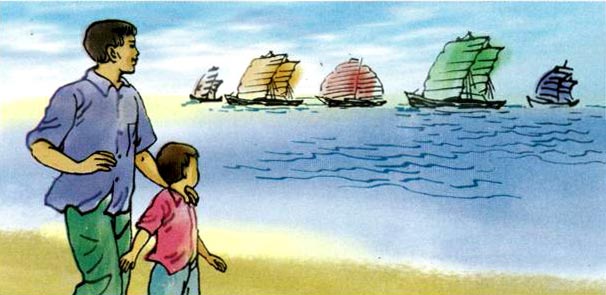 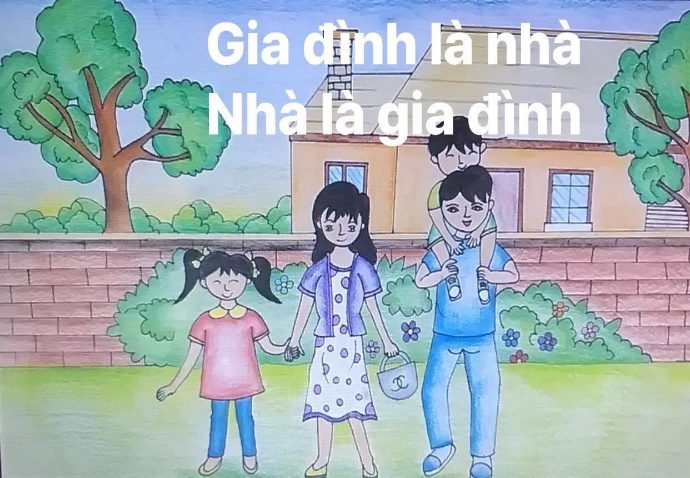  I. MỤC TIÊU 1. Về năng lực* Năng lực chung- Giao tiếp và hợp tác trong làm việc nhóm và trình bày sản phẩm nhóm [1].- Phát triển khả năng tự chủ, tự học qua việc đọc và hoàn thiện phiếu học tập ở nhà [2].- Giải quyết vấn đề và tư duy sáng tạo trong việc chủ động tạo lập văn bản [3].* Năng lực đặc thù - Nêu được ấn tượng chung về văn bản “Những cánh buồm” [4].- Nhận biết được nét độc đáo về hình thức (từ ngữ, hình ảnh, vần, nhịp, biện pháp tu từ,...) và nội dung (đề tài, chủ đề, tình cảm, cảm xúc,...) của bài thơ [5].- Nhận biết và nêu được tác dụng của một số biện pháp tu từ có trong văn bản; công dụng của dấu chấm lửng; ngữ cảnh và nghĩa của từ trong ngữ cảnh. [6].- Viết được đoạn văn khát quát giá trị nội dung và nghệ thuật của văn bản “Những cánh buồm” [7].- Suy ngẫm về ước mơ của bản thân và những việc làm để thực hiện ước mơ [8].2. Về phẩm chất: - Nhân ái, biết yêu thương, quan tâm những người trong gia đình; yêu thiên nhiên và biết không ngừng ước mơ cho cuộc sống tốt đẹp hơn.II. THIẾT BỊ DẠY HỌC VÀ HỌC LIỆU- Máy chiếu, máy tính, bảng phụ và phiếu học tập.- Tranh ảnh về nhà thơ Hoàng Trung thông và văn bản “Những cánh buồm”…III. TIẾN TRÌNH DẠY HỌC1. HĐ 1: Xác định vấn đề (5’)a. Mục tiêu: HS kết nối kiến thức trong cuộc sống vào nội dung của bài học.b. Nội dung: GV sử dụng KT đặt câu hỏi để hỏi HS, sau đó kết nối với nội dung của văn bản đọc - hiểu.HS quan sát video, suy nghĩ cá nhân, kết nối tri thức trong video với tri thức trong thực tiễn với nội dung bài họcc. Sản phẩm: Cảm nhận của học sinh và lời chuyển dẫn của giáo viên.d. Tổ chức thực hiện: B1: Chuyển giao nhiệm vụ (GV)- Cả lớp cùng xem video và cho biết cảm nhận của em về câu chuyện này?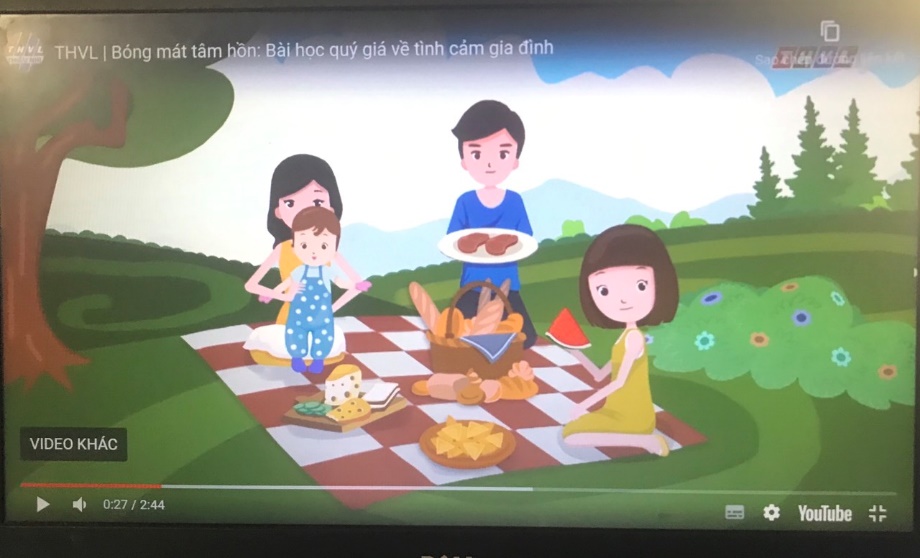 B2: Thực hiện nhiệm vụ: HS quan sát video, lắng nghe và suy nghĩ cá nhân để trả lời câu hỏi.GV hướng dẫn HS theo dõi video.B3: Báo cáo, thảo luận: GV chỉ định HS trả lời câu hỏi.HS trả lời câu hỏi của GV.B4: Kết luận, nhận định (GV): - Nhận xét câu trả lời của HS cũng như ý kiến nhận xét của các em.- Kết nối vào nội dung đọc – hiểu văn bản.2. HĐ 2: Hình thành kiến thức mới (...’)2.2 Đọc – hiểu văn bản (…’)3. HĐ 3: Luyện tập (16’)a) Mục tiêu: Vận dụng kiến thức của bài học vào việc làm bài tập cụ thể.b) Nội dung: GV hướng dẫn HS suy nghĩ và hoàn thành phiếu bài tập- HS làm việc cá nhân, làm việc nhóm đôi để hoàn thiện nhiệm vụ.- HS trình bày sản phẩm, theo dõi, nhận xét và bổ sung cho bạn (nếu cần).c) Sản phẩm: Câu trả lời của học sinh  d) Tổ chức thực hiệnB1: Chuyển giao nhiệm vụ: GV cho HS chia sẻ cặp đôi và thực hiện phiếu bài tập.B2: Thực hiện nhiệm vụHS:Suy nghĩ cá nhân 2’ và ghi ra giấy.Chia sẻ cặp đôi 3’ (trao đổi, chia sẻ và đi đến thống nhất để hoàn thành phiếu bài tập).GV hướng theo dõi, quan sát HS thảo luận, hỗ trợ (nếu HS gặp khó khăn).B3: Báo cáo, thảo luậnHS: Đại diện của 2 cặp đôi lên báo cáo kết quả thảo luận, HS nhóm khác theo dõi, nhận xét và bổ sung (nếu cần) cho nhóm bạn.GV: Yêu cầu HS nhận xét, đánh giá chéo giữa các nhóm.B4: Kết luận, nhận định (GV)- GV kết luận lại vấn đề, nhận xét thái độ và kết quả làm việc của các nhóm.4. HĐ 4: Vận dụnga) Mục tiêu: HS vận dụng kiến thức bài học vào giải quyết tình huống trong thực tiễn.b) Nội dung: GV nêu câu hỏi vận dụng và gọi HS chia sẻ cá nhân.c) Sản phẩm: Câu trả lời của HS.d) Tổ chức thực hiệnB1: Chuyển giao nhiệm vụ (GV)GV nêu câu hỏi, yêu cầu HS suy nghĩ và trả lời+ HS nghe video Cha già rồi đúng không, kết hợp với văn bản vừa học nêu suy nghĩ của em về tình cảm cha - con. Em sẽ làm gì để thể hiện tình cảm của mình dành cho người cha kính yêu?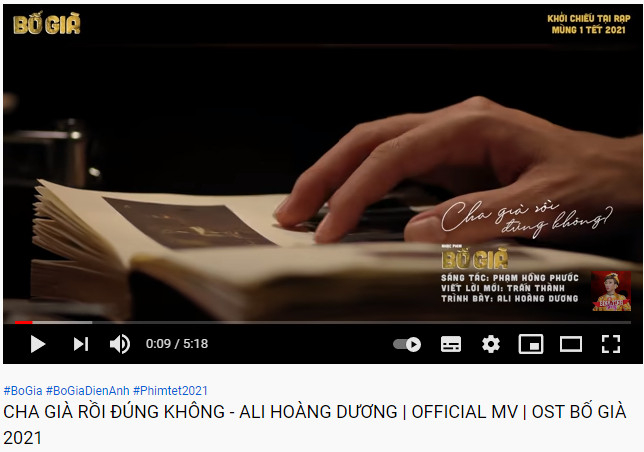 + Văn bản Những cánh buồm gợi cho em cảm xúc và suy nghĩ gì về ước mơ, khát vọng của con người?B2: Thực hiện nhiệm vụHS suy nghĩ và chia sẻGV gọi HS trả lời, HS khác nhận xét, bổ sung.B3: Báo cáo kết quảHS: Chia sẻ cá nhân.GV: Yêu cầu HS đứng dậy chia sẻ, HS khác nhận xét, đánh giá.B4: Kết luận, nhận định (GV)- GV kết luận lại vấn đề, nhận xét thái độ học tập của học sinh.* Hướng dẫn tự học:- HS đọc lại bài thơ, xem lại nội dung bài học.- Xem trước bài Mây và Sóng (SGK Ngữ văn 7, tập 2, Tr.23)- Chuẩn bị bài dựa vào câu hỏi trong Phiếu học tập và SGK.PHIẾU HỌC TẬP SỐ 3BÀI 7: VĂN BẢN 2TIẾT : VĂN BẢN 2. MÂY VÀ SÓNG(Ra-bin-đra-nát Ta-go)I. MỤC TIÊU1. Về năng lực* Năng lực chung- Giao tiếp và hợp tác trong làm việc nhómvà trình bày sản phẩm nhóm.- Phát triển khả năng tự chủ, tự học qua việc đọc và hoàn thiện phiếu học tập ở nhà.- Giải quyết vấn đề và tư duy sáng tạo trong việc chủ động tạo lập văn bản.* Năng lực đặc thù- Cảm nhận tình yêu thương của nhà thơ dành cho trẻ em, tình mẫu tử thiêng liêng- Nhận biết được đặc điểm một bài thơ văn xuôi: không quy định số lượng tiếng trong một dòng thơ, số dòng trong bài, cũng như không yêu cầu có vần, nhịp.- Nhận biết và bước đầu nhận xét được nét độc đáo của bài thơ thể hiện qua từ ngữ, hình ảnh, biện pháp tu từ.- Nhận biết và nêu được tác dụng của yếu tố tự sự và miêu tả trong thơ.- Viết được đoạn văn cảm nhận về bài thơ hoặc một vấn đề trong bài thơ.3. Phẩm chất- Nhân ái: yêu gia đình, hiểu và trân trọng tình mẫu tử thiêng liêng, yêu vẻ đẹp của thiên nhiên và cuộc sống.                                   II. THIẾT BỊ DẠY HỌC VÀ HỌC LIỆU- Tranh ảnh về tác giả...- Máy tính, máy chiếu....- Các phiếu học tập (Phụ lục đi kèm).III. TIẾN TRÌNH DẠY HỌCA. HOẠT ĐỘNG MỞ ĐẦUa. Mục tiêu: Tạo hứng thú cho HS, thu hút HS sẵn sàng thực hiện nhiệm vụ học tập của mình. HS khắc sâu kiến thức nội dung bài học.b. Nội dung: HS sử dụng SGK, hiểu biết để tiến hành trả lời câu hỏi.c. Sản phẩm: Câu trả lời của HS.d. Tổ chức thực hiện:B. HOẠT ĐỘNG HÌNH THÀNH KIẾN THỨC Hoạt động 1: Đọc văn bảna. Mục tiêu: Biết cách đọc văn bảnb. Tổ chức thực hiện:Hoạt động 2: Khám phá văn bảna. Mục tiêu: - Tình yêu thương của nhà thơ dành cho trẻ em, tình mẫu tử thiêng liêng- Nhận biết được đặc điểm một bài thơ văn xuôi: không quy định số lượng tiếng trong một dòng thơ, số dòng trong bài, cũng như không yêu cầu có vần, nhịp.- Nhận biết và bước đầu nhận xét được nét độc đáo của bài thơ thể hiện qua từ ngữ, hình ảnh, biện pháp tu từ- Nhận biết và nêu được tác dụng của yếu tố tự sự và miêu tả trong thơ.- Nhân ái: yêu gia đình, hiểu và trân trọng tình mẫu tử thiêng liêng, yêu vẻ đẹp của thiên nhiên và cuộc sống.b. Tổ chức thực hiện:C. HOẠT ĐỘNG LUYỆN TẬPa. Mục tiêu: Củng cố lại kiến thức đã học.b. Nội dung: Sử dụng SGK, kiến thức đã học để hoàn thành bài tập.c. Sản phẩm học tập: Kết quả của HS.d. Tổ chức thực hiện:D. HOẠT ĐỘNG VẬN DỤNGa. Mục tiêu: Vận dụng kiến thức đã học để giải bài tập, củng cố kiến thức.b. Nội dung: Sử dụng kiến thức đã học để hỏi, trả lời và trao đổi.c. Sản phẩm học tập: Câu trả lời của HSd. Tổ chức thực hiện:	Tuần							Ngày soạn:            Tiết					      		Ngày dạy:    BÀI 7:THỰC HÀNH TIẾNG VIỆTNGỮ CẢNH VÀ NGHĨA CỦA TỪ TRONG NGỮ CẢNH; DẤU CHẤM LỬNGI. MỤC TIÊU1. Về kiến thức: HS nắm được- Khái niệm và các yếu tố của ngữ cảnh trong hoạt động giao tiếp. - Vai trò của ngữ cảnh đối với việc xác định nghĩa của từ ngữ.- Công dụng của dấu chấm lửng2. Về năng lực:- Nhận diện được ngữ cảnh của một số yếu tố ngôn ngữ trong câu hoặc trong văn bản.- Xác định được nghĩa của từ trong ngữ cảnh của câu hoặc trong văn bản- Rèn kỹ năng nói và viết phù hợp với ngữ cảnh, đồng thời có khả năng lĩnh hội chính xác nội dung, mục đích của lời nói trong mối quan hệ với ngữ cảnh.- Xác định được công dụng của dấu chấm lửng trong các trường hợp cụ thể.- Rèn kỹ năng sử dụng dấu chấm lửng phù hợp khi viết.3. Về phẩm chất:- Chăm chỉ: HS có ý thức vận dụng bài học vào các tình huống, hoàn cảnh thực tế đời sống của bản thân. - Trách nhiệm: Làm chủ được bản thân trong quá trình học tập, có ý thức vận dụng kiến thức vào giao tiếp và tạo lập văn bản.II. THIẾT BỊ DẠY HỌC VÀ HỌC LIỆU1. Thiết bị: Phiếu học tập, bài trình bày của HS, bảng phụ.2. Học liệu: Sgk, kế hoạch bài dạy, sách tham khảo, phiếu học tập, ....III. TIẾN TRÌNH DẠY HỌC: 1. HOẠT ĐỘNG 1: XÁC ĐỊNH VẤN ĐỀa) Mục tiêu: Tạo hứng thú cho HS, thu hút HS sẵn sàng thực hiện nhiệm vụ học tập của mình. HS khắc sâu kiến thức nội dung bài học.b) Nội dung: GV trình bày vấn đềc) Sản phẩm: câu trả lời của HS.d) Tổ chức thực hiện:2. HOẠT ĐỘNG 2: HÌNH THÀNH KIẾN THỨC MỚIa. Mục tiêu:- Khái niệm và các yếu tố của ngữ cảnh trong hoạt động giao tiếp. - Vai trò của ngữ cảnh đối với việc xác định nghĩa của từ ngữ.- Công dụng của dấu chấm lửng b. Nội dung: Giáo viên hướng dẫn học sinh vận dụng kiến thức để thực hiện nhiệm vụ học tập bằng sơ đồ tư duy.c. Sản phẩm học tập: Sơ đồ tư duy của học sinh.d. Tổ chức thực hiện:HOẠT ĐỘNG 3: LUYỆN TẬPa. Mục tiêu: HS được luyện tập để khái quát lại kiến thức đã học trong bài, áp dụng kiến thức để làm bài tập. b. Nội dung: Giáo viên hướng dẫn học sinh làm tập SGK/26c. Sản phẩm học tập: HS tiếp thu kiến thức và câu trả lời của HSd. Tổ chức thực hiện:HS có thể tham khảo đoạn văn sau:    Hai câu thơ trên của nhà thơ Viễn Phương viết nhân dịp ông được ra thăm lăng Bác đã thể hiện được tình cảm yêu thương thành kính của nhà thơ dành cho Bác Hồ kính yêu. Nhà thơ dùng hình ảnh MT ở câu thơ “Ngày ngày MT đi qua trên lăng” để tả thực MT của thiên nhiên vĩnh hằng ngày ngày chiếu ánh sáng vào trong lăng Bác như đang kính cẩn nghiêng mình thành kính trước một con người vĩ đại. Nhưng ở câu thơ “Thấy một MT trong lăng rất đỏ”, nhà thơ đã khéo léo sử dụng BPNT ẩn dụ khi ngầm so sánh Bác với MT. Đúng vậy, nếu MT của thiên nhiên vĩnh hằng soi sáng vạn vật nhân gian thì Bác Hồ đã soi sáng cả một dân tộc lầm than, đem lại cơm no áo ấm cho hàng triệu người dân Việt Nam, đem lại độc lập tự do cho 1 dân tộc chịu xiềng xích thực dân hơn 80 năm. Vậy, Bác chính là ánh thái dương của dân tộc Việt, mà mãi “vĩnh hằng” trong sự biết ơn, trong sâu thẳm con tim của hàng triệu người dân Việt bây giờ và về sau.   * Hướng dẫn học sinh học ở nhà- Học và nắm chắc ND bài học. - Hoàn thiện các bài tập.- Chuẩn bị bài: Thực hành đọc hiểu: Mẹ và quả.BÀI 7: THƠTHỰC HÀNH ĐỌC – HIỂUMẸ VÀ QUẢ                                                                                 – Nguyễn Khoa Điềm – 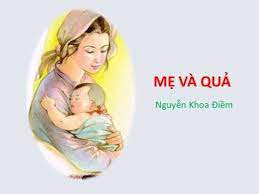 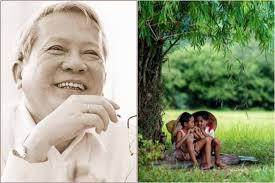  I. MỤC TIÊU1. Về năng lực* Năng lực chung- Giao tiếp và hợp tác trong làm việc nhóm và trình bày sản phẩm nhóm [1].- Phát triển khả năng tự chủ, tự học qua việc đọc và hoàn thiện phiếu học tập ở nhà [2].- Giải quyết vấn đề và tư duy sáng tạo trong việc chủ động tạo lập văn bản [3].* Năng lực đặc thù - Nêu được ấn tượng chung về văn bản “Mẹ và quả” [4].- Nhận biết được một số yếu tố hình thức (từ ngữ, hình ảnh thơ, cách ngắt nhịp, gieo vần, các biện pháp tu từ, …) và nội dung (đề tài, chủ đề, ý nghĩa, cảm xúc, tình cảm của tác giả…) của văn bản “Mẹ và quả”  [5].- Viết được đoạn văn khát quát giá trị nội dung và nghệ thuật của văn bản “Mẹ và quả”  [6].2. Về phẩm chất: Có tình yêu thương mẹ, biết ơn ông bà, cha mẹ.II. THIẾT BỊ DẠY HỌC VÀ HỌC LIỆU- Máy chiếu, máy tính, bảng phụ và phiếu học tập.- Tranh ảnh về nhà thơ Nguyễn Khoa Điềm và văn bản “Mẹ và quả”.- Các phiếu học tập.III. TIẾN TRÌNH DẠY HỌC1. HĐ 1: Xác định vấn đề a. Mục tiêu: HS xác định được nội dung chính của văn bản đọc – hiểu từ phần khởi động.b. Nội dung: GV sử dụng KT đặt câu hỏi để hỏi HS, sau đó kết nối với nội dung của văn bản đọc – hiểu.HS quan sát video, suy nghĩ cá nhân, kết nối tri thức trong video với tri thức trong thực tiễn với nội dung bài họcc. Sản phẩm: Cảm nhận của học sinh và lời chuyển dẫn của giáo viên.d. Tổ chức thực hiện: B1: Chuyển giao nhiệm vụ (GV)- Quan sát video, lắng nghe và nêu suy nghĩ sau khi nghe ca khúc Gánh mẹ - Quách Beem.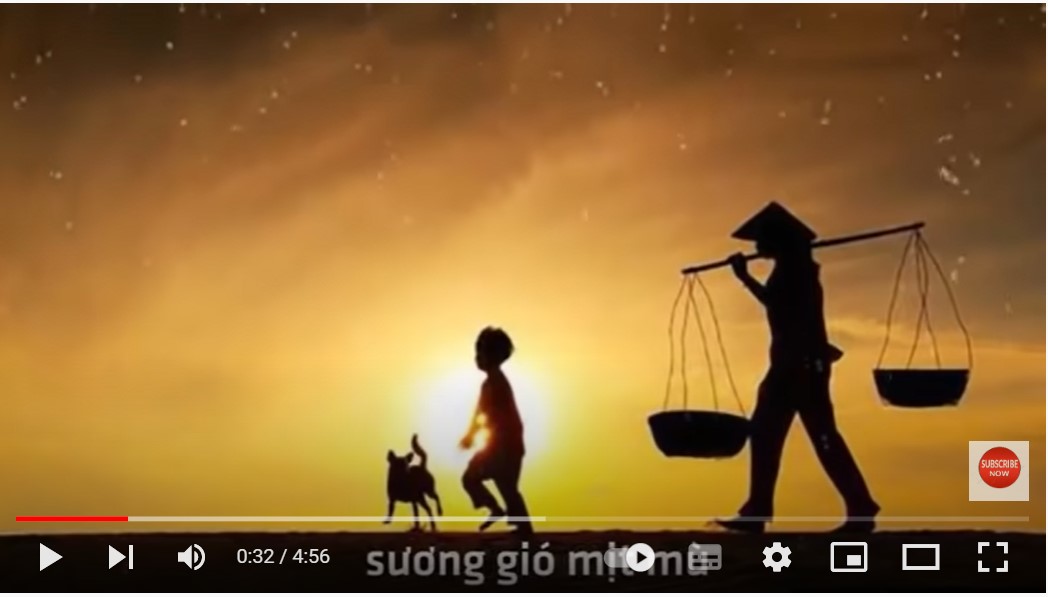 B2: Thực hiện nhiệm vụ: HS quan sát video, lắng nghe lời trong video và suy nghĩ cá nhân để trả lời câu hỏi của GV hướng dẫn HS quan sát video, có thể tạm dừng video để HS quan sát.B3: Báo cáo, thảo luận: GV chỉ định HS trả lời câu hỏi.HS trả lời câu hỏi của GV.B4: Kết luận, nhận định (GV): - Nhận xét câu trả lời của HS cũng như ý kiến nhận xét của các em.- Kết nối vào nội dung đọc – hiểu văn bản.  Các em thân mến! Mẹ là người có công sinh thành, dưỡng dục, chở che cho ta suốt cả cuộc đời. Trong trái tim mỗi người, mẹ luôn có một vị trí không thể thay thế. Viết về mẹ, đã có rất nhiều những trang văn, bài thơ đầy xúc cảm. Nhưng có lẽ hay hơn cả là bài thơ “Mẹ và quả” của tác giả Nguyễn Khoa Điềm. 2. HĐ 2: Hình thành kiến thức mới 3. HĐ 3: Luyện tập (’)a) Mục tiêu: Vận dụng kiến thức của bài học vào việc làm bài tập cụ thể.b) Nội dung: HS hoạt động cá nhân làm bài tập của GV giao.c) Sản phẩm:  Câu 1: A; Câu 2: D; Câu 3: D; Câu 4: C d) Tổ chức thực hiệnB1: Chuyển giao nhiệm vụ: Giáo viên tổ chức chơi trò chơiCâu 1: Văn bản “Mẹ và quả” được sáng tác theo thể loại nào?A. Tự do                                   B. Thất ngôn tứ tuyệt Đường luậtC. Lục bát                                 D. Ngũ ngônCâu 2: Văn bản “Mẹ và quả” sử dụng phương thức biểu đạt chính nào?A. Miêu tả                                            B. Nghị luậnC. Tự sự                                                D. Biểu cảmCâu 3: Câu thơ “Con hoảng sợ ngày bàn tay mẹ mỏi/Mình vẫn còn một thứ quả non xanh” sử dụng những biện pháp tu từ nào?A. Điệp ngữ và nói giảm nói tránh                       B. Hoán dụ và ẩn dụC. Nhân hóa và ẩn dụ                                           D. Ẩn dụ và nói giảm nói tránh Câu 4: Qua bài thơ, người mẹ hiện lên là một con người như thế nào?A. Là một người hiền lành, thật thà.B. Là một người yêu thương con.C. Là một người phụ nữ yêu thương con, tần tảo, vất vả, giàu đức hi sinh.D. Là một người phụ nữ chăm chỉ.B2: Thực hiện nhiệm vụGV: Chiếu bài tậpHS: Đọc yêu cầu của bài và lựa chọn đáp ánB3: Báo cáo, thảo luận: - GV yêu cầu HS lựa chọn đáp án.- HS trả lời, các em còn lại theo dõi, nhận xét, đánh giá và bổ sung cho bài của bạn (nếu cần). B4: Kết luận, nhận định: GV đánh giá bài làm của HS bằng điểm số hoặc bằng cách chốt đáp án đúng.4. HĐ 4: Vận dụnga) Mục tiêu: HS vận dụng kiến thức bài học vào giải quyết tình huống trong thực tiễn.b) Nội dung: GV giao nhiệm vụ, HS thực hiện nhiệm vụ.c) Sản phẩm: Đoạn văn của học sinh (Sau khi đã được GV góp ý, nhận xét và chỉnh sửa).d) Tổ chức thực hiệnB1: Chuyển giao nhiệm vụ (GV)? Viết một đoạn văn nêu cảm nghĩ của em về mẹ sau khi học bài thơ.B2: Thực hiện nhiệm vụGV gợi ý cho HS bằng việc bám sát văn bản, nhớ lại hình ảnh của mẹ.HS đọc lại văn bản, suy nghĩ cá nhân và viết đoạn văn.B3: Báo cáo, thảo luậnGV hướng dẫn các em cách nộp sản phẩm trên zalo nhóm hoặc trên Padlet.HS nộp sản phẩm cho GV qua hệ thống CNTT mà GV hướng dẫn.B4: Kết luận, nhận định (GV)- Nhận xét ý thức làm bài của HS (HS nộp bài không đúng qui định (nếu có) trên zalo nhóm lớp/môn…* Dặn dò: Về học kĩ nội dung của bài học và đọc, chuẩn bị trước bài “Viết đoạn văn ghi lại cảm xúc sau khi đọc một đoạn thơ”.********************************Mục tiêu:Về năng lực:           - HS biết viết đoạn văn đảm bảo các bước: chuẩn bị trước khi viết (xác định đề tài, mục đích, thu thập tư liệu), tìm ý, lập dàn ý, viết, chỉnh sửa đoạn văn đã viết, rút kinh nghiệm cho bản thân.HS viết được đoạn văn ghi lại cảm xúc sau khi đọc một bài thơ.HS biết giao tiếp, hợp tác, trình bày sản phẩm trước tập thể lớp, biết kết hợp ngôn ngữ nói với điệu bộ, cử chỉ, nét mặt (ngôn ngữ hình thể).Phẩm chấtTự tin thể hiện bản thân.Biết lắng nghe, tôn trọng.Thiết bị và học liệuThiết bị: máy tính, máy chiếu,…Học liệu: SGK, kế hoạch bài dạy,…Tiến trình dạy họcHoạt động 1: Khởi độngMục tiêu: kết nối – tạo hứng thú cho học sinh, chuẩn bị tâm thế tiếp cận kiến thức về kiểu bài, kết nối kiến thức trong cuộc sống vào nội dung của bài học.Nội dung hoạt động: HS trả lời câu hỏi.Sản phẩm: Câu trả lời đúng của HS, cảm nhận ban đầu về vấn đề đặt ra trong tiết học.Tổ chức thực hiện hoạt động:Bước 1: Chuyển giao nhiệm vụ GV đặt câu hỏi: Hãy kể tên một số tác phẩm thơ đã học. Em ấn tượng nhất tác phẩm nào? Hãy chia sẻ cảm xúc của em sau khi đọc xong tác phẩm thơ đó? Bước 2: Thực hiện nhiệm vụ: HS  làm việc cá nhân suy nghĩ trả lời                                           Bước 3: Báo cáo thảo luận:HS trả lời câu hỏiHS khác nhận xét đánh giá, bổ sungBước 4: Kết luận, nhận định- GV nhận xét câu trả lời của HS- Kết nối vào bàiHoạt động 2: Hình thành kiến thức mới và thực hànhHoạt động 1: Đọc-phân tích bài viết tham khảoa.  Mục tiêu: HS tham khảo một bài viết cụ thể để rút ra các thao tác cơ bản để thực hiện bài viết của mình, tạo ý tưởng cho việc viết đoạn văn của mỗi HS.b. Nội dung: HS trả lời các câu hỏi qua việc phân tích, chắt lọc kiến thức SGK.c. Sản phẩm: Câu trả lời của HS.           d. Tổ chức thực hiện:Hoạt động 2: Thực hành viết theo các bướca.  Mục tiêu: HS xác định được mục đích viết (ghi lại cảm xúc của em khi đoạc một bài thơ); dự kiến người đọc tiềm năng (thầy, cô, bạn...). Từ đó giúp HS có ý thức bám sát mục đích viết đặt ra từ đầu và đối tượng người đọc mà bài viết hướng đến.b. Nội dung: chắt lọc kiến thức SGK, câu hỏi trong sách để viết.c. Sản phẩm: Bài viết của mỗi học sinh.           d. Tổ chức thực hiện:Hoạt động 3: Kiểm tra và chỉnh sửaa.  Mục tiêu: HS củng cố lại các các yêu cầu của bài viết, tự sửa lại bài (nếu cần thiết)b. Nội dung: chắt lọc kiến thức SGK, câu hỏi trong bảng gợi ý của GV.c. Sản phẩm: Bài viết của mỗi học sinh.           d. Tổ chức thực hiện:PHIẾU CHỈNH SỬA BÀI VIẾTNhiệm vụ: Hãy đọc bài viết của mình và hoàn chỉnh bài viết bằng cách trả lời các câu hỏi sau:1. Đoạn văn em viết  đã giới thiệu nhan đề bài thơ, tên tác giả, và nêu cảm xúc chung của người viết ?..............................................................................................................................2. Nội dung đoạn văn em viết đã nêu  cảm xúc về ý nghĩa của nội dung, nghệ thuật trong bài thơ chưa? ..............................................................................................................................3.Em có dùng những từ ngữ thể hiện được cảm xúc của mình về bài thơ chưa?.............................................................................................................................4.Có nên bổ sung nội dung cho bài viết không? (Nếu có, hãy viết rõ ý cần bổsung.).............................................................................................................................5.Có nên lược bỏ các câu trong bài viết không? (Nếu có, hãy viết rõ câu hay đoạn cần lược bỏ.)............................................................................................................................6.Bài viết có mắc lỗi chính tả hay lỗi diễn đạt không? (Nếu có, hãy viết rõ các mắc lỗi chính tả hay lỗi diễn đạt cần sửa chữa.)............................................................................................................................Mục tiêu:Về năng lựcHS nhận biết được yêu cầu mục đích của bài nói; tiếp tục rèn luyện và phát triển kĩ năng nói và nghe trao đổi ý kiến về một vấn đề.HS có khả năng nắm bắt được thông tin bài nói của người khác.HS biết trao đổi một cách xây dựng, tôn trọng các ý kiến khác biệt.HS tự tin trình bày sản phẩm trước tập thể lớp, biết kết hợp ngôn ngữ nói với điệu bộ, cử chỉ, nét mặt (ngôn ngữ hình thể).Phẩm chấtTự tin thể hiện bản thân.Biết lắng nghe, tôn trọng.Thiết bị và học liệuThiết bị: máy tính, máy chiếu,…Học liệu: SGK, kế hoạch bài dạy,…Tiến trình dạy họcHoạt động 1: Khởi độngMục tiêu: kết nối – tạo hứng thú cho học sinh, chuẩn bị tâm thế tiếp cận kiến thức về kiểu bài, kết nối kiến thức trong cuộc sống vào nội dung của bài học.Nội dung hoạt động: HS trả lời câu hỏi.Sản phẩm: Câu trả lời đúng của HS, cảm nhận ban đầu về vấn đề đặt ra trong tiết học.Tổ chức thực hiện hoạt động:Bước 1: Chuyển giao nhiệm vụ học tập GV đặt câu hỏi: + Em có thường xuyên trao đổi, thảo luận cùng các bạn để tìm ra một giải pháp thống nhất về một vấn đề nào đó hay không? + Sau khi trao đổi, thảo luận và cùng đi đến giải pháp thống nhất thì tâm trạng của em như thế nào?Bước 2: Thực hiện nhiệm vụ: HS suy nghĩ trả lời                                           Bước 3: Kết luận, nhận định. GV dẫn dắt vào nội dung bài học 	Có nhiều vấn đề trong cuộc sống. Trước vấn đề ấy, các em có thể phát biểu ý kiến, nêu lên những suy nghĩ, nhận xét; đưa ra lí lẽ và dẫn chứng cụ thể để làm sáng tỏ cho ý kiến của mình, sau đó cùng nhau trao đổi để tìm ra phương hướng giải pháp thống nhất. Tiết học hôm nay sẽ giúp các em biết cách để trao đổi về một vấn đề. Vấn đề trao đổi có thể là một hiện tượng đời sống hoặc một vấn đề văn học.Hoạt động 2: Hình thành kiến thức mới và thực hànhHoạt động 2.1: Tìm hiểu các yêu cầu của bài nói – nghe trao đổi về một vấn đềMục tiêu: HS hiểu được định nghĩa và các yêu cầu chung của bài nói – nghe trao đổi về một vấn đềNội dung: HS xác định được nội dung của tiết học nói và nghe trao đổi về một vấn đề.Sản phẩm: Sản phẩm bài nói, dự kiến bài trình bày bằng ngôn ngữ nói, giọng điệu của HS.Tổ chức thực hiện: Hoạt động 2.2: Thực hành nói và ngheĐề bài: Sau khi học bài thơ "Những cánh buồm” (Hoàng Trung Thông), có bạn cho rằng: Hình ảnh cánh buồm trong bài thơ tượng trưng cho khát vọng vươn xa của người con. Lại có bạn cho rằng: Hình ảnh cánh buồm tượng trưng cho những ước mơ chưa đạt được của người cha. Ý kiến của em như thế nào? HOẠT ĐỘNG 3: LUYỆN TẬP CẢ BÀI HỌC 71.  Mục tiêu:- Vận dụng kiến thức của bài học vào việc làm bài tập để khắc sâu kiến thức2.  Nội dung:- GV giao bài tập cho HS.- HS hoạt động cá nhân để hoàn thành bài tập.3. Sản phẩm: Đáp án đúng của bài tập 4. Tổ chức thực hiện* Nhiệm vụ 1: Thực hành phần Tự đánh giá: Văn bản “Rồi ngày mai con đi học” (Trang 34/SGK Ngữ văn 7 Cánh diều tập 2).* Nhiệm vụ 2: ViếtBước 1: Chuyển giao nhiệm vụ: Giáo viên giao bài tập cho HSBài tập: Viết đoạn văn (5 – 7 dòng) nêu cảm nhận về bài thơ “Mẹ và quả” (Nguyễn Khoa Điềm), trong đó có sử dụng dấu chấm lửng.Bước 2: Thực hiện nhiệm vụ- HS suy nghĩ, thực hiện nhiệm vụ.- GV hướng dẫn HS cách làm.Bước 3: Báo cáo, thảo luậnTổ chức báo cáo sản phẩm vào tiết học thêm buổi chiều.Bước 4: Kết luận, nhận định: GV nhận xét bài làm của HS.*Nhiệm vụ 3: Lập bảng thống kê theo mẫu:Bước 1: Chuyển giao nhiệm vụ: Giáo viên yêu cầu HS hoàn thành bảng sau (về nhà): - HS điền nội dung vào từng cột của phiếu học tập.- Báo cáo sản phẩm.- Nhận xét và chuẩn kiến thức.HOẠT ĐỘNG 4: VẬN DỤNG CẢ BÀI HỌC 71. Mục tiêu:HS hiểu được kiến thức trong bài học để vận dụng vào thực tế.2. Nội dung: HS làm việc cá nhân, đưa ra suy nghĩ, cảm nhận của bản thân về một vấn đề GV đặt ra.3. Sản phẩm: Câu trả lời, sản phẩm học tập nhóm của HS.4. Tổ chứcthực hiện: Bước 1: Chuyển giao nhiệm vụ: (GV giao bài tập về nhà)Bài tập 1: Sưu tầm ít nhất 5 câu ca dao tục ngữ, thành ngữ nói về tình cảm cha con cao đẹp, tình mẹ con sâu nặng, xúc động.Bài tập 2:  Viết đoạn văn trình bày cảm nghĩ về 1 câu ca doa tục ngữ, hoặc thành ngữ mà em sưu tầm được ở bài tập 1.         Bước 2: Thực hiện nhiệm vụ- HS suy nghĩ, làm việc cá nhân.- GV khích lệ, giúp đỡ.Bước 3: Báo cáo, thảo luận- HS báo cáo sản phẩm và thảo luận vào buổi chiều hoặc tiết học sau.- HS khác nhận xét, góp ý.Bước 4: Kết luận, nhận định (GV)- Nhận xét ý thức làm bài của HS.- Cho điểm hoặc phát thưởng. Sưu tầm thông tin về các tác giả, đặc điểm nội dung và hình thức của các tác phẩm đã học ở Bài 7 từ nhiều nguồn khác nhau (internet, sách, báo,…), bao gồm các bài viết, hình ảnh, video,… từ đó, đánh giá các thông tin đã sưu tầm được (các thông tin đó đã đầy đủ và phù hợp chưa? Các thông tin đó có chính xác không?).Đọc them một số bài thơ viết về chủ đề tình cảm bố mẹ với con cái và con cái với bố mẹ.Hệ thống hoá kiến thức bài học bằng sơ đồ tư duy. Chuẩn bị Bài 8    TÀI LIỆU THAM KHẢO- Sách giáo khoa Ngữ văn 7 Cánh diều, tập 2- Nội dung công văn 5512/BGD-ĐT. - Nội dung modul 1, 2, 3 được tập huấn. - Một số tài liệu, hình ảnh trên mạng internet   RÚT KINH NGHIỆM GIỜ DẠYBÀIHỌ VÀ TÊNĐƠN VỊ CÔNG TÁCSĐTCÔNG VIỆCBài 71. Lê Thị HuếTHCS Thanh An, Thanh Hà, Hải Dương0326937628Bài 72. Nguyễn Thị Lan AnhTHCS Nam Đồng - TP Hải Dương - Hải Dương0974075015Bài 73. Trần Thị HânTrường THCS Đoàn Kết - Thanh Miện - Hải Dương0352145873Bài 74. Nguyễn NgânPhủ Lý, Hà Nan0964691979Bài 75. Nguyễn Thị HạnhNam Trực, Nam Định0942878397Bài 76. Vũ Thị Minh ThuậnTHCS Kim Đồng-Sa Pa-Lào Cai09720938162.1 Kiến thức ngữ văn2.1 Kiến thức ngữ vănMục tiêu: [2]; [3]; [5]Nội dung: GV sử dụng KT chia sẻ nhóm đôiHS dựa vào sơ đồ tư duy đã chuẩn bị ở nhà để hoàn thành nhiệm vụ nhómMục tiêu: [2]; [3]; [5]Nội dung: GV sử dụng KT chia sẻ nhóm đôiHS dựa vào sơ đồ tư duy đã chuẩn bị ở nhà để hoàn thành nhiệm vụ nhómTổ chức thực hiệnSản phẩm B1: Chuyển giao nhiệm vụ (GV)- Trò chơi tiếp sức - chia lớp thành 3 đội (3 nhóm lớn): Thi viết nhanh (điền từ) thiếu vào dấu (…):- Đặc điểm về từ ngữ và hình ảnh trong thơ:+ Từ ngữ trong thơ thiên về …, đòi hỏi người đọc phải chủ động … để hiểu hết sự phong phú của ý thơ.+ Hình ảnh trong thơ là hình ảnh về .... xuất hiện trong thơ, giúp cho việc diễn đạt nội dung thêm … - Cách hiểu ngữ cảnh và nghĩa của từ trong ngữ cảnh: Ngữ cảnh của một yếu tô' ngôn ngữ trong câu hoặc văn bản thường được hiểu là:+ Những … đứng trước hoặc đứng sau yếu tố ngôn ngữ đó. Theo nghĩa này, từ ngữ cảnh đổng nghĩa với từ …+ Hoàn cảnh, tình huống giao tiếp (gồm các yếu tố: Chủ thể, đối tượng; mục đích giao tiếp; thời gian, nơi chốn diễn ra hoạt động giao tiếp). Theo nghĩa này, từ ngữ cảnh đồng nghĩa với các từ …- Vai trò của ngữ cảnh:+ Ngữ cảnh có vai trò … đối với việc xác định nghĩa của từ ngữ.B2: Thực hiện nhiệm vụ - HS các nhóm theo dõi Kiến thức ngữ văn-SGK để điền từ nhanh (mỗi thành viên chỉ được viết 1 lần).B3: Báo cáo, thảo luận- GV yêu cầu các nhóm báo cáo sản phẩm.- HS đại điện nhóm trình bày sản phẩm. Các nhóm còn lại theo dõi, nhận xét...B4: Kết luận, nhận định HS: Những cặp đôi không báo cáo sẽ làm nhiệm vụ nhận xét, bổ sung cho cặp đôi báo cáo (nếu cần).GV: - Nhận xét thái độ làm việc và sản phẩm của các nhóm, công bố kết quả.- Chốt kiến thức trên các slide và chuyển dẫn sang mục sau.1. Từ ngữ và hình ảnh trong thơ- Từ ngữ trong thơ thiên về khơi gợi, đòi hỏi người đọc phải chủ động liên tưởng, tưởng tượng để hiểu hết sự phong phú của ý thơ.- Hình ảnh trong thơ là hình ảnh về con người, cảnh vật,... xuất hiện trong thơ, giúp cho việc diễn đạt nội dung thêm gợi cảm, sinh động… 2. Ngữ cảnh và nghĩa của từ trong ngữ cảnh- Ngữ cảnh của một yếu tô' ngôn ngữ trong câu hoặc văn bản thường được hiểu là:+ Những từ ngữ, câu đứng trước hoặc đứng sau yếu tố ngôn ngữ đó. Theo nghĩa này, từ ngữ cảnh đổng nghĩa với từ văn cảnh.+ Hoàn cảnh, tình huống giao tiếp (gồm các yếu tố: Chủ thể, đối tượng; mục đích giao tiếp; thời gian, nơi chốn diễn ra hoạt động giao tiếp). Theo nghĩa này, từ ngữ cảnh đồng nghĩa với các từ tình huống, bối cảnh.- Ngữ cảnh có vai trò quan trọng đối với việc xác định nghĩa của từ ngữ.I. ĐỌC VÀ TÌM HIỂU CHUNG (…’)I. ĐỌC VÀ TÌM HIỂU CHUNG (…’)I. ĐỌC VÀ TÌM HIỂU CHUNG (…’)Mục tiêu: [1]; [2]; [3]; [4]; [5]Nội dung: GV sử dụng KT sơ đồ tư duy để khai thác phần tìm hiểu chungHS dựa vào sơ đồ tư duy đã chuẩn bị ở nhà để hoàn thành nhiệm vụ nhómMục tiêu: [1]; [2]; [3]; [4]; [5]Nội dung: GV sử dụng KT sơ đồ tư duy để khai thác phần tìm hiểu chungHS dựa vào sơ đồ tư duy đã chuẩn bị ở nhà để hoàn thành nhiệm vụ nhómMục tiêu: [1]; [2]; [3]; [4]; [5]Nội dung: GV sử dụng KT sơ đồ tư duy để khai thác phần tìm hiểu chungHS dựa vào sơ đồ tư duy đã chuẩn bị ở nhà để hoàn thành nhiệm vụ nhómTổ chức thực hiệnTổ chức thực hiệnSản phẩm B1: Chuyển giao nhiệm vụ (GV)a. Đọc- Hướng dẫn: Đọc toàn bài với giọng chậm rãi dịu dàng, trầm lắng phù hợp với việc diễn đạt tình cảm của cha với con.+ Lời của con: ngây thơ, hồn nhiên+ Lời của cha: ấm áp, dịu dàng thể hiện tình yêu con, cảm xúc tự hào về con, về tuổi thơ của mình, về sự tiếp nối cao đẹp của các thế hệ.- HS đọc đúng, giải thích được một số từ khó.- Hướng dẫn cách đọc chậm (đọc theo thẻ).+ Đọc thẻ trước, viết dự đoán ra giấy.+ Đọc văn bản và đối chiếu với sản phẩm dự đoán.b. Tác giả- Cho học sinh thực hành đọc văn bản theo hướng dẫn.- Chia nhóm cặp đôi- Các cặp đôi trao đổi sản phẩm đã chuẩn bị cho nhau để cùng nhau trao đổi về sơ đồ tư duy đã chuẩn bị từ ở nhà, có thể chỉnh sửa nếu cần thiết.B2: Thực hiện nhiệm vụ GV:1. Hướng dẫn HS cách đọc và thực hiện phiếu bài tập.2. Theo dõi, hỗ trợ HS (nếu cần)HS: 1. Đọc văn bản, các em khác theo dõi, quan sát bạn đọc.2. Xem lại nội dung phiếu học tập đã chuẩn bị ở nhà. (MH lớp học đảo ngược)- HS quan sát phiếu học tập của bạn, cùng nhau chia sẻ, trao đổi và thống nhất ý kiến.B3: Báo cáo, thảo luận- GV yêu cầu 1 vài cặp đôi báo cáo sản phẩm.- HS đại điện cặp đôi trình bày sản phẩm. Các cặp đôi còn lại theo dõi, nhận xét và ghi chép kết quả thảo luận của các cặp đôi báo cáo.B4: Kết luận, nhận định HS: Những cặp đôi không báo cáo sẽ làm nhiệm vụ nhận xét, bổ sung cho cặp đôi báo cáo (nếu cần).GV:- Nhận xét thái độ làm việc và sản phẩm của các cặp đôi.- Chốt kiến thức, chuyển dẫn sang mục sau2. Tác phẩmB1: Chuyển giao nhiệm vụ (GV)- Yêu cầu HS tiếp tục quan sát phiếu học tập đã chuẩn bị ở nhà và trả lời các câu hỏi còn lại:+ Hãy nêu xuất xứ của văn bản?+ Văn bản sử dụng những phương thức biểu đạt nào?+ Văn bản chia làm mấy phần? Nêu nội dung của từng phần?B2: Thực hiện nhiệm vụGV: Hướng dẫn, theo dõi, hỗ trợ HS (nếu cần).HS: Xem lại nội dung phiếu học tập đã chuẩn bị ở nhà.B3: Báo cáo, thảo luậnGV yêu cầu HS trả lời, hướng dẫn, hỗ trợ HS (nếu cần).HS: - Trả lời các câu hỏi của GV.- HS khác nhận xét, bổ sung cho bạn (nếu cần).B4: Kết luận, nhận định (GV)- Nhận xét thái độ học tập qua sự chuẩn bị của HS bằng việc trả lời các câu hỏi.- Chốt kiến thức, cung cấp thêm thông tin (nếu cần) và chuyển dẫn sang đề mục sau. B1: Chuyển giao nhiệm vụ (GV)a. Đọc- Hướng dẫn: Đọc toàn bài với giọng chậm rãi dịu dàng, trầm lắng phù hợp với việc diễn đạt tình cảm của cha với con.+ Lời của con: ngây thơ, hồn nhiên+ Lời của cha: ấm áp, dịu dàng thể hiện tình yêu con, cảm xúc tự hào về con, về tuổi thơ của mình, về sự tiếp nối cao đẹp của các thế hệ.- HS đọc đúng, giải thích được một số từ khó.- Hướng dẫn cách đọc chậm (đọc theo thẻ).+ Đọc thẻ trước, viết dự đoán ra giấy.+ Đọc văn bản và đối chiếu với sản phẩm dự đoán.b. Tác giả- Cho học sinh thực hành đọc văn bản theo hướng dẫn.- Chia nhóm cặp đôi- Các cặp đôi trao đổi sản phẩm đã chuẩn bị cho nhau để cùng nhau trao đổi về sơ đồ tư duy đã chuẩn bị từ ở nhà, có thể chỉnh sửa nếu cần thiết.B2: Thực hiện nhiệm vụ GV:1. Hướng dẫn HS cách đọc và thực hiện phiếu bài tập.2. Theo dõi, hỗ trợ HS (nếu cần)HS: 1. Đọc văn bản, các em khác theo dõi, quan sát bạn đọc.2. Xem lại nội dung phiếu học tập đã chuẩn bị ở nhà. (MH lớp học đảo ngược)- HS quan sát phiếu học tập của bạn, cùng nhau chia sẻ, trao đổi và thống nhất ý kiến.B3: Báo cáo, thảo luận- GV yêu cầu 1 vài cặp đôi báo cáo sản phẩm.- HS đại điện cặp đôi trình bày sản phẩm. Các cặp đôi còn lại theo dõi, nhận xét và ghi chép kết quả thảo luận của các cặp đôi báo cáo.B4: Kết luận, nhận định HS: Những cặp đôi không báo cáo sẽ làm nhiệm vụ nhận xét, bổ sung cho cặp đôi báo cáo (nếu cần).GV:- Nhận xét thái độ làm việc và sản phẩm của các cặp đôi.- Chốt kiến thức, chuyển dẫn sang mục sau2. Tác phẩmB1: Chuyển giao nhiệm vụ (GV)- Yêu cầu HS tiếp tục quan sát phiếu học tập đã chuẩn bị ở nhà và trả lời các câu hỏi còn lại:+ Hãy nêu xuất xứ của văn bản?+ Văn bản sử dụng những phương thức biểu đạt nào?+ Văn bản chia làm mấy phần? Nêu nội dung của từng phần?B2: Thực hiện nhiệm vụGV: Hướng dẫn, theo dõi, hỗ trợ HS (nếu cần).HS: Xem lại nội dung phiếu học tập đã chuẩn bị ở nhà.B3: Báo cáo, thảo luậnGV yêu cầu HS trả lời, hướng dẫn, hỗ trợ HS (nếu cần).HS: - Trả lời các câu hỏi của GV.- HS khác nhận xét, bổ sung cho bạn (nếu cần).B4: Kết luận, nhận định (GV)- Nhận xét thái độ học tập qua sự chuẩn bị của HS bằng việc trả lời các câu hỏi.- Chốt kiến thức, cung cấp thêm thông tin (nếu cần) và chuyển dẫn sang đề mục sau. 1. Tác giả- Hoàng Trung Thông (1925 - 1993)- Quê: Quỳnh Đôi, Quỳnh Lưu, Nghệ An- Thơ của ông giản dị, cô đọng, chứa đựng cảm xúc trong sáng.- Nhiều bài thơ của ông đã được phổ nhạc.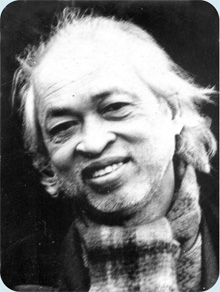 2. Tác phẩm- Thể thơ: thơ tự do - Xuất xứ: Bài thơ Những cánh buồm rút ra từ tập thơ cùng tên (1964).- Phương thức biểu đạt: kết hợp biểu cảm, miêu tả, tự sự.- Bố cục ( 3 phần)+ P1: Từ đầu …lòng vui phơi phới. Miêu tả hình ảnh của người cha và người con đi dạo trên bãi cát+ P2: Tiếp theo đến…để con đi Cuộc trò chuyện của hai cha con và mong muốn của người con+ P3: Còn lại Cảm nhận của người cha.II. ĐỌC & TÌM HIỂU CHI TIẾT VB (…’)II. ĐỌC & TÌM HIỂU CHI TIẾT VB (…’)II. ĐỌC & TÌM HIỂU CHI TIẾT VB (…’)1.  Hình ảnh hai cha con đi dạo trên bãi biển1.  Hình ảnh hai cha con đi dạo trên bãi biển1.  Hình ảnh hai cha con đi dạo trên bãi biểna) Mục tiêu: Giúp HS:- Tìm được những chi tiết giới thiệu về hình ảnh của hai cha con.- Cảm nhận được nét đẹp trong hình ảnh của hai cha con.b) Nội dung: - GV sử dụng KT khăn trải bàn cho HS thảo luận. - HS làm việc cá nhân, làm việc nhóm để hoàn thiện nhiệm vụ.- HS trình bày sản phẩm, theo dõi, nhận xét và bổ sung cho nhóm bạn (nếu cần).a) Mục tiêu: Giúp HS:- Tìm được những chi tiết giới thiệu về hình ảnh của hai cha con.- Cảm nhận được nét đẹp trong hình ảnh của hai cha con.b) Nội dung: - GV sử dụng KT khăn trải bàn cho HS thảo luận. - HS làm việc cá nhân, làm việc nhóm để hoàn thiện nhiệm vụ.- HS trình bày sản phẩm, theo dõi, nhận xét và bổ sung cho nhóm bạn (nếu cần).a) Mục tiêu: Giúp HS:- Tìm được những chi tiết giới thiệu về hình ảnh của hai cha con.- Cảm nhận được nét đẹp trong hình ảnh của hai cha con.b) Nội dung: - GV sử dụng KT khăn trải bàn cho HS thảo luận. - HS làm việc cá nhân, làm việc nhóm để hoàn thiện nhiệm vụ.- HS trình bày sản phẩm, theo dõi, nhận xét và bổ sung cho nhóm bạn (nếu cần).Tổ chức thực hiệnSản phẩm Sản phẩm B1: Chuyển giao nhiệm vụ (GV)- Chia nhóm. HS làm việc theo nhóm 6 HS- Phát phiếu học tập số 2 & giao nhiệm vụ:1. Xác định không gian, thời gian được miêu tả.2. Nhà thơ đã dùng những chi tiết nào để miêu tả cảnh vật, con người? Tác dụng của yếu tố miêu tả trong đoạn là gì?3. Tác giả đã sử dụng những biện pháp nghệ thuật gì khi miêu tả hình ảnh của hai cha con? 4. Em có cảm nhận gì về tình cảm của hai cha con trong bài thơ? B2: Thực hiện nhiệm vụHS: - Làm việc cá nhân 2’, nhóm 5’.+ 2 phút đầu, HS ghi kết quả làm việc ra phiếu cá nhân.+ 5 phút tiếp theo, HS làm việc nhóm, thảo luận và ghi kết quả vào ô giữa của phiếu học tập, dán phiếu cá nhân ở vị trí có tên mình.GV: Hỗ trợ HS khi cần thiết.B3: Báo cáo, thảo luậnGV:- Yêu cầu HS trình bày.- Hướng dẫn HS trình bày (nếu cần).HS
- Đại diện 1 nhóm lên trình bày sản phẩm.- Các nhóm khác theo dõi, quan sát, nhận xét, bổ sung cho nhóm bạn (nếu cần).B4: Kết luận, nhận định (GV)- Nhận xét về thái độ làm việc và sản phẩm của các nhóm.- Chốt kiến thức lên màn hình, chuyển sang mục sau.2. Cuộc trò chuyện của hai cha con và mong ước của người con (...’)2. Cuộc trò chuyện của hai cha con và mong ước của người con (...’)2. Cuộc trò chuyện của hai cha con và mong ước của người con (...’)a) Mục tiêu: Giúp HS:- Tìm được những chi tiết nói về cuộc trò chuyện của hai cha con.- Cảm nhận được nét đẹp trong hình ảnh của hai cha con.b) Nội dung: - GV sử dụng KT động não, chia sẻ nhóm đôi cho HS thảo luận.- HS làm việc cá nhân để hoàn thiện nhiệm vụ.- HS trình bày sản phẩm, theo dõi, nhận xét và bổ sung cho ý kiến của bạn bạn (nếu cần).a) Mục tiêu: Giúp HS:- Tìm được những chi tiết nói về cuộc trò chuyện của hai cha con.- Cảm nhận được nét đẹp trong hình ảnh của hai cha con.b) Nội dung: - GV sử dụng KT động não, chia sẻ nhóm đôi cho HS thảo luận.- HS làm việc cá nhân để hoàn thiện nhiệm vụ.- HS trình bày sản phẩm, theo dõi, nhận xét và bổ sung cho ý kiến của bạn bạn (nếu cần).a) Mục tiêu: Giúp HS:- Tìm được những chi tiết nói về cuộc trò chuyện của hai cha con.- Cảm nhận được nét đẹp trong hình ảnh của hai cha con.b) Nội dung: - GV sử dụng KT động não, chia sẻ nhóm đôi cho HS thảo luận.- HS làm việc cá nhân để hoàn thiện nhiệm vụ.- HS trình bày sản phẩm, theo dõi, nhận xét và bổ sung cho ý kiến của bạn bạn (nếu cần).B1: Chuyển giao nhiệm vụ (GV)- Phát phiếu học tập số 3.- Chia nhóm cặp đôi và giao nhiệm vụ:+ HS đọc thầm đoạn 1 (Từ Hai cha con…vui phơi phới)+ Yếu tố tự sự được thể hiện như thế nào trong đoạn thơ? Tác dụng của các yếu tố tự sự đó?+ Trong đoạn 2, nhà thơ đã sử dụng biện pháp tu từ đặc sắc nào? Nêu tác dụng?+Theo em, hình ảnh cánh buồm trong khổ thơ có ý nghĩa gì?+ Dấu chấm lửng trong câu “Để con đi…” có tác dụng gì?+ Theo em, tình cảm hai cha con dành cho nhau được thể hiện như thế nào trong bài thơ? Điều ấy gợi cho em suy nghĩ gì về tình cảm gia đình?B2: Thực hiện nhiệm vụHS:- Làm việc cá nhân 2’, nhóm 5’+ 2 phút đầu, HS ghi kết quả làm việc ra phiếu cá nhân.+ 5 phút tiếp theo, HS trao đổi nhóm đôi và ghi lại kết quả.- Đại diện lên báo cáo kết quả thảo luận nhóm, HS nhóm khác theo dõi, nhận xét và bổ sung (nếu cần) cho nhóm bạn.GV: Hướng theo dõi, quan sát HS thảo luận nhóm, hỗ trợ (nếu HS gặp khó khăn).B3: Báo cáo, thảo luậnGV:- Yêu cầu HS báo cáo, nhận xét, đánh giá. - Hướng dẫn HS trình bày ( nếu cần).B4: Kết luận, nhận định: GV nhận xét câu trả lời của HS và chốt kiến thức, kết nối với mục sau.PHIẾU HỌC TẬP SỐ 3=> Bằng việc kết hợp giữa yếu tố tự sự, phép tu từ ẩn dụ, dấu chấm lửng, hình ảnh biểu tượng đã cho thấy cuộc trò chuyện gần gũi, thân mật của hai cha con; tình cảm yêu thương, trìu mến của người cha dành cho con và khao khát được khám phá những điều chưa biết của người con.PHIẾU HỌC TẬP SỐ 3=> Bằng việc kết hợp giữa yếu tố tự sự, phép tu từ ẩn dụ, dấu chấm lửng, hình ảnh biểu tượng đã cho thấy cuộc trò chuyện gần gũi, thân mật của hai cha con; tình cảm yêu thương, trìu mến của người cha dành cho con và khao khát được khám phá những điều chưa biết của người con.3. Cảm nhận của người cha (…’)3. Cảm nhận của người cha (…’)3. Cảm nhận của người cha (…’)a) Mục tiêu: Giúp HS:- Tìm được những chi tiết nói về suy nghĩ của người cha.- Cảm nhận được nét đẹp trong sự nối tiếp giữa hai thế hệ.b) Nội dung: - GV sử dụng KT chia sẻ nhóm đôi cho HS thảo luận.- HS làm việc cá nhân, làm việc nhóm để hoàn thiện nhiệm vụ.- HS trình bày sản phẩm, theo dõi, nhận xét và bổ sung cho nhóm bạn (nếu cần).a) Mục tiêu: Giúp HS:- Tìm được những chi tiết nói về suy nghĩ của người cha.- Cảm nhận được nét đẹp trong sự nối tiếp giữa hai thế hệ.b) Nội dung: - GV sử dụng KT chia sẻ nhóm đôi cho HS thảo luận.- HS làm việc cá nhân, làm việc nhóm để hoàn thiện nhiệm vụ.- HS trình bày sản phẩm, theo dõi, nhận xét và bổ sung cho nhóm bạn (nếu cần).a) Mục tiêu: Giúp HS:- Tìm được những chi tiết nói về suy nghĩ của người cha.- Cảm nhận được nét đẹp trong sự nối tiếp giữa hai thế hệ.b) Nội dung: - GV sử dụng KT chia sẻ nhóm đôi cho HS thảo luận.- HS làm việc cá nhân, làm việc nhóm để hoàn thiện nhiệm vụ.- HS trình bày sản phẩm, theo dõi, nhận xét và bổ sung cho nhóm bạn (nếu cần).Tổ chức thực hiệnSản phẩm Sản phẩm B1: Chuyển giao nhiệm vụ (GV)- Phát phiếu học tập số 3.- Chia nhóm cặp đôi và giao nhiệm vụ:+ Khi nghe câu hỏi của người con, người cha có suy nghĩ gì?+ Em hiểu như thế nào về câu thơ: Cha gặp lại mình trong tiếng ước mơ con?B2: Thực hiện nhiệm vụHS:GV hướng dẫn HS tìm chi tiết trong văn bản.HS:- Đọc SGK và tìm chi tiết để hoàn thiện phiếu học tập.- Suy nghĩ cá nhân.B3: Báo cáo, thảo luậnGV: Yêu cầu HS trả lời và hướng dẫn (nếu cần).HS :- Trả lời câu hỏi của GV.- Theo dõi, quan sát, nhận xét, bổ sung (nếu cần) cho câu trả lời của bạn.B4: Kết luận, nhận định: GV nhận xét câu trả lời của HS và chốt kiến thức, kết nối với mục sau.- Ước mơ của con gợi cho cha nhớ đến ước mơ thuở nhỏ của mình.- Câu thơ: Cha gặp lại mình trong tiếng ước mơ con→ Người cha tự hào khi thấy con mình cũng ấp ủ những ước mơ đẹp như ước mơ của mình thời thơ ấu.=> Sự tiếp nối của thế hệ trẻ thực hiện ước mơ của thế hệ đi trước. - Ước mơ của con gợi cho cha nhớ đến ước mơ thuở nhỏ của mình.- Câu thơ: Cha gặp lại mình trong tiếng ước mơ con→ Người cha tự hào khi thấy con mình cũng ấp ủ những ước mơ đẹp như ước mơ của mình thời thơ ấu.=> Sự tiếp nối của thế hệ trẻ thực hiện ước mơ của thế hệ đi trước. III. TỔNG KẾT (…’)III. TỔNG KẾT (…’)III. TỔNG KẾT (…’)Mục tiêu: [1]; [2]; [8] Nội dung: - GV sử dụng KT chia sẻ nhóm đôi để khái quát giá trị nghệ thuật và nội dung của văn bản…- HS làm việc cá nhân, thảo luận nhóm và báo cáo sản phẩm.Mục tiêu: [1]; [2]; [8] Nội dung: - GV sử dụng KT chia sẻ nhóm đôi để khái quát giá trị nghệ thuật và nội dung của văn bản…- HS làm việc cá nhân, thảo luận nhóm và báo cáo sản phẩm.Mục tiêu: [1]; [2]; [8] Nội dung: - GV sử dụng KT chia sẻ nhóm đôi để khái quát giá trị nghệ thuật và nội dung của văn bản…- HS làm việc cá nhân, thảo luận nhóm và báo cáo sản phẩm.Tổ chức thực hiệnSản phẩmSản phẩmB1: Chuyển giao nhiệm vụ (GV)- Chia nhóm lớp theo bàn.- Phát phiếu học tập số 4.- Giao nhiệm vụ nhóm:? Nêu những biện pháp nghệ thuật được sử dụng trong văn bản.? Nội dung chính của văn bản “Những cánh buồm” là gì?? Trong bài thơ, tuy còn nhỏ nhưng cậu bé không ngừng ước mơ được khám phá cuộc sống. Vậy còn các em, các em có ước mơ gì không?B2: Thực hiện nhiệm vụHS:Suy nghĩ cá nhân 2’ và ghi ra giấy.Chia sẻ cặp đôi 3’ (trao đổi, chia sẻ và đi đến thống nhất để hoàn thành phiếu học tập).GV hướng theo dõi, quan sát HS thảo luận nhóm, hỗ trợ (nếu HS gặp khó khăn).B3: Báo cáo, thảo luậnHS:- Đại diện lên báo cáo kết quả thảo luận nhóm, HS nhóm khác theo dõi, nhận xét và bổ sung (nếu cần) cho nhóm bạn.GV:- Yêu cầu HS nhận xét, đánh giá chéo giữa các nhóm.B4: Kết luận, nhận định (GV)- Nhận xét thái độ và kết quả làm việc của từng nhóm.1. Nghệ thuật- Kết hợp yếu tố tự sự, miêu tả trong thơ.- Thể thơ tự do dễ truyền tải nội dung.- Ngôn ngữ thơ giàu hình ảnh, cảm xúc.2. Nội dung- Tình cảm cha con thân thiết, tràn đầy yêu thương- Ca ngợi ước mơ khám phá cuộc sống của trẻ thơ. Những ước mơ làm cho cuộc sống không ngừng tốt đẹp hơn.1. Nghệ thuật- Kết hợp yếu tố tự sự, miêu tả trong thơ.- Thể thơ tự do dễ truyền tải nội dung.- Ngôn ngữ thơ giàu hình ảnh, cảm xúc.2. Nội dung- Tình cảm cha con thân thiết, tràn đầy yêu thương- Ca ngợi ước mơ khám phá cuộc sống của trẻ thơ. Những ước mơ làm cho cuộc sống không ngừng tốt đẹp hơn.Chi tiếtÝ nghĩa, tác dụngCâu hỏi của con “Cha ơi!.. không thấy người ở đó?”“Cha mượn cho con buồm trắng nhé,Để con đi…”→ câu hỏi ngây thơ, hồn nhiên. Người con mong muốn mở rộng kiến thức, được đi nhiều nơi.Câu trả lời của cha“Theo cánh buồm đi mãi đến nơi xa
…Những nơi đó cha chưa hề đi đến”.→ người cha trầm ngâm, mỉm cười giảng giải cho con, từng bước nâng đỡ ước mơ con.Nghệ thuật đặc sắc(phép tư từ)“Ánh nắng chảy đầy vai”→ Ẩn dụ chuyển đổi cảm giác làm tăng sức hấp dẫn, thú vị cho câu thơ, giúp người đọc hình dung cụ thể về khung cảnh đẹp đẽ trên biển.Hình ảnh cánh buồm→ biểu tượng của ước mơ, khát vọng được đi xa, được mở rộng hiểu biết của người con.Dấu chấm lửng“Để con đi…”→ sự tiếp nối của thế hệ sauHOẠT ĐỘNG CỦA GV VÀ HSDỰ KIẾN SẢN PHẨM- GV đặt câu hỏi, yêu cầu HS trả lời: C1: Một lần, em được mẹ cho phép đến nhà bạn chơi. Trò chơi đang rất vui và em rất muốn chơi tiếp thì đến giờ mẹ dặn phải trở về nhà? Khi ấy em phải làm gì? (Gv có thể cho học sinh đóng kịch)C2: Cho học sinh xem video "Thỏ con không vâng lời" và trả lời câu hỏi: Video vừa xem mang đến cho em bài học gì?- HS tiếp nhận nhiệm vụBước 2: HS trao thực hiện nhiệm vụ- HS thực hiện nhiệm vụ Bước 3: Báo cáo kết quả hoạt động - HS trình bày sản phẩm - GV gọi hs nhận xét, bổ sung câu trả lời của bạn.Bước 4: Đánh giá kết quả thực hiện nhiệm vụ- GV nhận xét, bổ sung, dẫn dắt vào bài- Hs tự bộc lộ trải nghiệm cá nhân- Hs rút ra được bài học: không tự đi chơi khi chưa có sự đồng ý của người lớn...HOẠT ĐỘNG CỦA GV - HSDỰ KIẾN SẢN PHẨMBước 1: Chuyển giao nhiệm vụ- GV hướng dẫn cách đọc (Khuyến khích học sinh đọc trước khi đến lớp)+ GV đọc mẫu thành tiếng một đoạn đầu, sau đó HS thay nhau đọc thành tiếng toàn VB.+ GV hướng dẫn HS về chiến lược đọc theo dõi và dự đoán (các hộp chỉ dẫn) - HS lắng nghe, tiếp nhận nhiệm vụBước 2: HS trao đổi thảo luận, thực hiện nhiệm vụ- Hs làm việc cá nhân, tham gia trò chơiBước 3: Báo cáo kết quả hoạt động và thảo luận- HS trình bày sản phẩm - GV gọi hs nhận xét, bổ sung câu trả lời của bạn.Bước 4: Đánh giá kết quả thực hiện nhiệm vụ- GV nhận xét, bổ sung, chốt kiến thức 1. Đọc- Hs biết cách đọc thầm, đọc diễn cảm2. Chú thích3. Tác giả- Tên: Rabindranath Tagore- Năm sinh – năm mất: 1861 – 1941- Quê quán: Ấn Độ- Là danh nhân văn hóa, nhà thơ hiện đại lớn nhất của Ấn Độ. Thơ Tagore chan chứa tình yêu đất nước, con người, cuộc sống,...HOẠT ĐỘNG CỦA GV – HSDỰ KIẾN SẢN PHẨMNV1: Hướng dẫn Hs tìm hiểu chungBước 1: Chuyển giao nhiệm vụ- GV yêu cầu HS dựa vào văn bản vừa đọc, trả lời các câu hỏi:+ Đọc bài thơ Mây và sóng, ta như được nghe kể một câu chuyện. Theo em ai đang kể với ai và kể về điều gì?+ Phương thức biểu đạt của VB là gì? Có sự kết hợp nào ở đây không?- HS tiếp nhận nhiệm vụ.Bước 2: HS trao đổi thảo luận, thực hiện nhiệm vụ- HS thực hiện nhiệm vụ;- Dự kiến sản phẩm:Bước 3: Báo cáo kết quả hoạt động và thảo luận- HS trình bày sản phẩm thảo luận;- GV gọi HS khác nhận xét, bổ sung câu trả lời của bạn.Bước 4: Đánh giá kết quả thực hiện nhiệm vụ- GV nhận xét, bổ sung, chốt lại kiến thức NV2: Tìm hiểu lời mời gọi của những người “trên mây” và “trong sóng”Bước 1: Chuyển giao nhiệm vụ- GV yêu cầu HS thảo luận theo cặp đôi để hoàn thiện PHT số 1: Tìm hiểu về thế giới của người sống "trên mây" và "trong sóng".PHT số 1 - Em bé đã làm gì trước lời mời gọi của Mây, Sóng? Em nhận thấy được tâm trạng gì ở em bé? Nhận xét về nghệ thuật miêu tả tâm lí nhân vật trẻ thơ của nhà thơ Ta-go?Bước 2: HS trao đổi thảo luận, thực hiện nhiệm vụ- HS thực hiện nhiệm vụ.Bước 3: Báo cáo kết quả hoạt động và thảo luận- HS trình bày sản phẩm thảo luận;- GV gọi HS khác nhận xét, bổ sung câu trả lời của bạn.Bước 4: Đánh giá kết quả thực hiện nhiệm vụ- GV nhận xét, bổ sung, chốt lại kiến thức NV3: Tìm hiểu lời từ chối của em béBước 1: Chuyển giao nhiệm vụ- GV chuyển giao nhiệm vụGiáo viên tổ chức thảo luận nhóm bằng kĩ thuật khan phủ bản+ Chỉ ra câu thơ thể hiện việc em bé từ chối lời mời của những người “trên mây” và “trong sóng”? Vì sao em bé từ chối lời mời gọi của họ? Qua đó em thấy em bé là người con như thế nào? - HS tiếp nhận nhiệm vụ.Bước 2: HS trao đổi thảo luận, thực hiện nhiệm vụ- HS thực hiện nhiệm vụ;Bước 3: Báo cáo kết quả hoạt động và thảo luận- HS trả lời câu hỏi;- GV gọi HS khác nhận xét, bổ sung câu trả lời của bạnBước 4: Đánh giá kết quả thực hiện nhiệm vụ- GV nhận xét, bổ sung, chốt lại kiến thức Gv có thể chiếu video Sự tích cây vú sữa để lồng ghép giáo dục học sinh=> Không phải em nhỏ nào cũng có thế chiến thắng cám dỗ. Cần rút ra bài học cho bản thân.NV4: Tìm hiểu về trò chơi của em béBước 1: Chuyển giao nhiệm vụ- GV tổ chức cho Hs thảo luận nhóm, chia lớp thành 4 nhóm+ Nhóm 1,3: Trong bài thơ, em bé đã tổ chức mấy trò chơi? Đó là những trò chơi gì? Ý nghĩa của các trò chơi?+ Nhóm 2,4: Em cảm nhận được gì về tình cảm em bé dành cho mẹ và mẹ dành cho em bé được thể hiện qua những trò chơi ấy?- HS tiếp nhận nhiệm vụ.Bước 2: HS trao đổi thảo luận, thực hiện nhiệm vụ- Gv quan sát, gợi mở- HS thực hiện nhiệm vụ;Bước 3: Báo cáo kết quả hoạt động và thảo luận- GV gọi các nhóm báo cáo sản phẩm thảo luận nhóm- Hs báo cáo và nhận xét, bổ sungBước 4: Đánh giá kết quả thực hiện nhiệm vụ- GV nhận xét, bổ sung, chốt lại kiến thức NV5: Tìm hiểu về đặc trưng của thơBước 1: Chuyển giao nhiệm vụ- GV yêu cầu: Hoàn thiện PHT số 2 để so sánh bai văn bảnPHT số 2 - HS tiếp nhận nhiệm vụ.Bước 2: HS trao đổi thảo luận, thực hiện nhiệm vụ- HS thực hiện nhiệm vụ;Bước 3: Báo cáo kết quả hoạt động và thảo luận- HS trả lời câu hỏi;- GV gọi HS khác nhận xét, bổ sung câu trả lời của bạn.Bước 4: Đánh giá kết quả thực hiện nhiệm vụ- GV nhận xét, bổ sung, chốt lại kiến thức NV5: Hướng dẫn học sinh tổng kếtBước 1: Chuyển giao nhiệm vụ- GV yêu cầu: Em hãy tổng kết nội dung và nghệ thuật của VB.- HS tiếp nhận nhiệm vụ.Bước 2: HS trao đổi thảo luận, thực hiện nhiệm vụ- HS thực hiện nhiệm vụ;Bước 3: Báo cáo kết quả hoạt động và thảo luận- HS trả lời câu hỏi;- GV gọi HS khác nhận xét, bổ sung câu trả lời của bạn.Bước 4: Đánh giá kết quả thực hiện nhiệm vụ- GV nhận xét, bổ sung, chốt lại kiến thức 1. Tìm hiểu chung- Người kể chuyện: em bé kể một câu chuyện tưởng tượng của em với mẹ- Phương thức biểu đạt: biểu cảm kết hợp tự sự, miêu tả;- Thể loại: thơ văn xuôi (thơ tự do);2. Lời mời gọi của những người “trên mây” và “trong sóng”- Thế giới của những người sống “trên mây”, “trong sóng”:+ Thế giới của những người sống “trên mây”: Rực rỡ, lung linh, huyền ảo (ánh sáng mặt trời vàng buổi bình minh, ánh sáng vầng trăng bạc khi đêm về);+ Thế giới của những người sống “trong sóng”: Vui vẻ và hạnh phúc (chỉ có ca hát và rong chơi khắp chốn từ khi thức dậy cho đến chiều tà). Xa xôi, cao rộng, rực rỡ sắc màu, chứa đựng biết bao điều bí ẩn;- Tâm trạng của em bé+ "làm thế nào để lên đó được”+ “làm thế nào để ra ngoài đó được"-> Tâm trạng háo hức, thích thú, tò mò, muốn khám phá thế giới thần tiên, được vui với những trò thú vị, hấp dẫn Tác giả miêu tả tinh tế tâm lí trẻ thơ, nếu để em bé từ chối ngay từ đầu có vẻ không phù hợp với tâm lí trẻ thơ3. Lời từ chối của em bé- Lời từ chối của em bé:+ Làm sao có thể rời mẹ mà đến được?+ Làm sao có thể rời mẹ mà đi được? Sự mong mỏi, chờ đợi em về nhà của mẹ đã chiến thắng những cuộc phiêu du. Hay nói cách khác, em bé đã hiểu được tấm lòng của mẹ. Vì thế, với em bé, được ở bên mẹ, làm mẹ vui và được mẹ yêu thương, che chở là niềm hạnh phúc không gì sánh được.4. Trò chơi của em bé* Trò chơi- Con là mây, mẹ là trăng, con lấy hai tay trùm lên người mẹ;- Con là sóng, mẹ là bờ biển, con sẽ lăn, lăn, lăn và vỗ vào gối mẹ.-> Trò chơi vừa thỏa ước mong làm mây, làm sóng tinh nghịch, bay cao, lan xa phiêu du khắp chốn; lại vừa được quấn quýt bên mẹ - như mây quấn quýt bên vầng trăng, như sóng vui đùa bên bờ biển* Tình cảm mẹ con- Tình cảm em bé dành cho mẹ+ Luôn muốn ở bên mẹ, vui chơi cùng mẹ; + Sáng tạo ra những trò chơi thú vị để mẹ có thể chơi cùng;- Tình cảm mẹ dành cho em bé+ Mẹ luôn muốn ở bên để chăm sóc, chở che, vỗ về: mẹ mình đang đợi ở nhà, buổi chiều mẹ luôn muốn mình ở nhà;+ Mẹ giống như ánh trăng dịu hiền soi sáng từng bước con đi, bờ biển bao dung ôm ấp, vỗ về;- Không ai biết mẹ con ta ở chốn nào  Tình mẫu tử hòa quyện, lan tỏa, thâm nhập khắp vũ trụ mênh mông. Đặt tình mẫu tử tương quan với thiên nhiên, vũ trụ  Ca ngợi, tôn vinh tình mẫu tử bao la, thiêng liêng và vĩnh cửu.5. Đặc trưng của thơ=> Mây và sóng khác Chuyện cổ tích về loài người nhưng vẫn được coi là VB thơ vì trừ đặc điểm về số tiếng trong mỗi dòng, số dòng trong mỗi bài, vần, nhịp…thì VB Mây và sóng còn có đặc điểm khác là ngôn ngữ cô đọng, giàu hình ảnh, sử dụng nhiều biện pháp tu từ thông qua đó thể hiện cảm xúc, thế giới nội tâm (tình yêu của em bé dành cho mẹ; tình cảm yêu mến của nhà thơ với trẻ em, với thiên nhiên của nhà thơ). III. Tổng kết1. Nghệ thuật- Thơ văn xuôi, có lời kể xen đối thoại;- Sử dụng phép lặp, nhưng có sự biến hóa và phát triển;- Xây dựng hình ảnh thiên nhiên giàu ý nghĩa tượng trưng.2. Nội dungBài thơ thể hiện tình yêu thiết tha của em bé đối với mẹ, ca ngợi tình mẫu tử thiêng liêng, bất diệt. Qua đó, ta cũng thấy được tình cảm yêu mến thiết tha với trẻ em của nhà thơ, với thiên nhiên, cuộc đời bình dị.HOẠT ĐỘNG CỦA GV VÀ HSDỰ KIẾN SẢN PHẨMBước 1: Chuyển giao nhiệm vụ- GV yêu cầu (1) Hoàn thiện phiếu học tậpPHT số 3PHT số 3- HS tiếp nhận nhiệm vụ.Bước 2: HS trao đổi thảo luận, thực hiện nhiệm vụ- HS suy nghĩ, viết- Gv quan sát, hỗ trợBước 3: Báo cáo kết quả hoạt động và thảo luận- Hs báo báo kết quả- Hs khác lắng nghe, bổ sung, phản biện Bước 4: Đánh giá kết quả thực hiện nhiệm vụ- Gv nhận xét, bổ sung, chốt lại kiến thứcHOẠT ĐỘNG CỦA GV VÀ HSDỰ KIẾN SẢN PHẨMBước 1: Chuyển giao nhiệm vụ- GV yêu cầu  - GV yêu cầu HS: Hãy tưởng tượng em là người đang trò chuyện với mây và sóng. Viết đoạn văn (5 – 7 câu) về cuộc trò chuyện ấy.- HS tiếp nhận nhiệm vụ.Bước 2: HS trao đổi thảo luận, thực hiện nhiệm vụ- HS suy nghĩ, viết- Gv quan sát, hỗ trợBước 3: Báo cáo kết quả hoạt động và thảo luận- Hs báo báo kết quả- Hs khác lắng nghe, bổ sung, phản biện Bước 4: Đánh giá kết quả thực hiện nhiệm vụ- Gv nhận xét, bổ sung, chốt lại kiến thức- HS viết đúng hình thức và dung lượng- Nội dung, đề tài: Cuộc trò chuyện với mây và sóng    Tôi mới có một cuộc gặp gỡ vô cùng thú vị và hấp dẫn. Mây và sóng đã rủ tôi đến một thế giới thần tiên, nơi mà có những vườn hoa đủ màu sắc và rộn rã âm thanh của các loài chim. Họ còn hứa sẽ cho tôi ngồi trên những đám mây bồng bềnh, lướt trên ngọn sóng cao bạc đầu trên đại dương. Tôi thích thú lắm vì có nằm mơ tôi cũng không nghĩ là điều kì diệu ấy lại đến với mình. Tôi đã nghĩ về một chuyến đi, tôi sẽ mượn mẹ chiếc máy ảnh để mang theo. Ồ không, có lần mẹ đã rất lo lắng và khóc khi tôi đi lạc đường. Tôi đã từ chối lời mời gọi của mây và sóng để mẹ buồn lòng vì tôi. Dù quyết định này có hơi chậm trễ nhưng tôi vẫn cảm thấy hãnh diện về chính mình.Hoạt động của GV và HSNội dung cần đạtBước 1: Chuyển giao nhiệm vụ- GV chiếu truyện cười: “Bò cười không được thịt”           Thời bao cấp đời sống khó khăn, nếu mổ lợn phải nộp thuế sát sinh, nếu mổ trâu bò phải làm đơn xin cấp trên phê duyệt bởi trâu bò là sức kéo của nền nông nghiệp.
         Cuối năm 1970 hợp tác xã nông nghiệp thôn tôi muốn thịt bò để liên hoan tổng kết nên viết đơn xin xã cho giết bò. Xã không giải quyết, ông Chủ tịch đặt bút phê:"Bò cày không được thịt! "        Thấy bà con xã viên buồn rầu, Ông Chủ nhiệm HTX nông nghiệp quyết định cứ giết thịt bò liên hoan. Xã biết tin lập tức gọi Chủ nhiệm lên kiểm điểm, bà con ở nhà lo lắng. Khi tới Ủy ban Chủ tịch mắng té tát và cho rằng chống lại cấp trên, cho giết bò là phá hoại sản xuất phải kiểm điểm kỷ luật. Lúc này Chủ nhiệm rút tờ đơn ra nói:           - Xã đã cho chúng tôi thịt bò giờ sao lại bắt kiểm điểm! 
          Chủ tịch xã :        - Tôi đã phê "Bò cày không được thịt! Sao không chấp hành. 
         Chủ nhiệm cãi là :
         - Xã đã phê duyệt đồng ý và chữ ký đây còn gì ! Nói xong đưa tờ đơn cho Chủ tịch. 
         Chủ tịch xem lại đơn thấy lời phê: " Bò cày không được - thịt !" nên cứng họng không bắt được Chủ nhiệm kiểm điểm. 
         Hóa ra Chủ nhiệm đã nhanh trí thêm một dấu "gạch nối" vào lời phê của Chủ tịch trước khi ra xã. Hèn chi vẫn quyết định thịt bò liên hoan tổng kết.
         Một lúc sau thấy Chủ nhiệm về cười tươi roi rói. Hỏi nguyên nhân, ông ta kể lại chuyện đấu lý với Chủ tịch xã ... Bà con được bữa cười cùng với món thịt bò thoải mái. Đúng là : "Bút sa gà chết!".. ? Về hình thức có gì khác nhau trong tờ đơn chủ tịch xã phê duyệt và chủ nhiệm HTX sửa? Nghĩa của câu đã bị thay đổi như thế nào?Bước 2: Thực hiện nhiệm vụ- Học sinh thảo luận, cử đại diện trình bày.- Giáo viên: Quan sát, theo dõi quá trình học sinh thực hiện, gợi ý nếu cầnBước 3: Báo cáo, thảo luận+ HS trình bày sản phẩm thảo luận+ GV gọi hs nhận xét, bổ sung phần trình bày của nhóm bạn.Bước 4: Đánh giá kết quả thực hiện nhiệm vụ- Học sinh nhận xét, bổ sung, đánh giá- Giáo viên nhận xét, đánh giáGV nhận xét và giới thiệu bài học:Ngôn ngữ là phương tiện giao tiếp quan trọng nhất của xã hội loài người, vì vậy để người khác hiểu ta phải dùng ngôn ngữ để giao tiếp. Tuy nhiên nói sao cho hay, cho đúng để người khác hiểu thì ta cần phải đặt vào ngữ cảnh nhất định. Vậy ngữ cảnh là gì? Ta tìm hiểu bài mới- Về hình thức giữa tờ đơn chủ tịch xã phê duyệt và chủ nhiệm HTX sửa chỉ thêm một dấu gạch nối.- Về nghĩa, từ đơn chủ tịch xã phê cấm thịt bò vì bò phải dùng để cày còn tờ đơn chủ nhiệm HTX sửa cho phép thịt bò vì con bò đã không cày được.Hoạt động của GV và HSNội dung cần đạtNhiệm vụ 1: Ngữ cảnh và nghĩa của từ trong ngữ cảnh.Bước 1: Chuyển giao nhiệm vụCho đoạn thơ sau:Và chúng tôi, một thứ quả trên đờiBảy mơi tuổi mẹ đợi chờ được háiTôi hoảng sợ ngày bàn tau mẹ mỏiMình vẫn còn là một thứ quả non xanh?? Xác định các yếu tố ngôn ngữ như từ ngữ, câu đứng trước hoặc đứng sau từ được tin đậm; hoàn cảnh, tình huống giao tiếp.? Xác định nghĩa của từ ngữ được in đậm trong khổ thơ dưới đây dựa vào các yếu tố trên.? Những yếu tố ngôn ngữ trên được coi là ngữ cảnh, vậy hãy trình bày khái niệm đầy đủ của ngữ cảnh.? Từ in đậm trên sử dụng biện pháp nghệ thuật gì? ? Từ đó em rút ra được vai trò gì của ngữ cảnh đối với xác định nghĩa của từ?? Ngoài vai trò đó ra, ngữ cảnh còn có các vài trò nào khác khi xác định nghĩa của từ?? Đọc mục 2, kiến thức Ngữ văn SGK trang 20, 21.Bước 2: Thực hiện nhiệm vụ- HS nghe yêu cầu ->  thực hiện yêu cầu- Từng HS chuẩn bị độc lập.Bước 3: Báo cáo, thảo luận-  HS trình bày cá nhân-  Dự kiến sản phẩm: + HS xác định được các yếu tố ngôn ngữ như từ ngữ, câu đứng trước hoặc đứng sau từ được tin đậm; hoàn cảnh, tình huống giao tiếp (các từ ngữ, câu đứng trước hoặc sau: chúng tôi, bảy mươi tuổi mẹ chờ được hái, mình. Hoàn cảnh giao tiếp: lời người con tâm sự, thể hiện tình cảm mình dành cho mẹ)+ Nghĩa của từ in đậm là: quả: người con; quả con xanh: con còn nhỏ dại, chưa trưởng thành.+ HS nhắc lại được khái niệm ngữ cảnh và vai trò của ngữ cảnh đối với việc xác định nghĩa của từ+ Câu thơ trên sử dụng biện pháp tu từ ẩn dụ. + HS rút ra được vai trò của  ngữ cảnh.- GV gọi hs nhận xét, bổ sung câu trả lời của bạn.Bước 4: Kết luận, nhận định (GV)GV nhận xét, bổ sung, chốt lại kiến thức bằng sơ đồ tư duyI. Lý thuyết1. Ngữ cảnh và nghĩa của từ trong ngữ cảnh- Ngữ cảnh của một yếu tố ngôn ngữ trong câu hoặc văn bản thường được hiểu là:+ Những từ ngữ, câu đứng trước hoặc đứng sau yếu tố ngôn ngữ đó. Theo nghĩa này, ngữ cảnh đồng nghĩa với văn cảnh.+ Hoàn cảnh, tình huống giao tiếp (bao gồm các yếu tố: chủ thế, đối tượng, mục đích giao tiếp; thời gian, nơi chốn diễn ra hoạt động giao tiếp). Theo nghĩa này, từ ngữ cảnh đồng nghĩa với các từ tình huống, bối cảnh.- Vai trò quan trọng của ngữ cảnh đối với việc xác định nghĩa của từ ngữ thể hiện ở chỗ:+ Ngữ cảnh giúp người đọc, người nghe xác định nghĩa của thể của các từ đa nghĩa.+ Ngữ cảnh giúp người đọc, người nghe xác định được nghĩa hàm ẩn của những từ ngữ được sử dụng trong các biện pháp tu từ.+ Ngữ cảnh giúp người đọc, người nghe hiểu được hàm ý (thái độ, tình cảm) mà người nói thể hiện qua việc lựa chọn các từ xưng hô.Nhiệm vụ 2: Dấu chấm lửngBước 1: Chuyển giao nhiệm vụ? Dấu chấm lửng có hình thức khi viết như nào?? Dấu chấm lửng có các công dụng gì?? Vẽ sơ đồ tư duy về công dụng của dấu chấm lửng.Bước 2:Thực hiện nhiệm vụ- HS nghe yêu cầu ->  thực hiện yêu cầu- Trình bày sơ đồ tư duy (đã chuẩn bị ở nhà)Bước 3: Báo cáo, thảo luận-  HS trình bày kết quả - GV gọi hs nhận xét, bổ sung câu trả lời bạnBước 4: Kết luận, nhận định (GV)+ GV nhận xét, bổ sung, chốt lại kiến thức => Ghi lên bảng.+ HS quan sát sơ đồ về chủ ngữ, mở rộng chủ ngữ2. Dấu chấm lửngDấu chấm lửng (dấu lửng) là dấu câu gồm ba chấm liền nhau (...) được dùng để:-  Phối hợp với dấu phẩy, tỏ ý còn nhiều nội dung tương tự chưa được liệt kê hết.- Thể hiện lời nói bỏ dở hay ngập ngừng, ngắt quãng vì lí do gì đó.- Làm giãn nhịp điệu câu thơ, câu văn, chuẩn bị cho sự xuất hiện của từ ngữ biểu thị nội dung bất ngờ hay hài hước, châm biếm.Hoạt động của GV và HSNội dung cần đạtNội dung cần đạtBài 2Bước 1: Chuyển giao nhiệm vụTìm biện pháp tu từ được sử dụng trương các dòng thơ dưới đây. Nêu tác dụng của biện pháp tu từ đó đối với việc miêu tả sự vậtCha lại dắt con đi trên cát mịnÁnh nắng chảy đầy vaiBước 2:Thực hiện nhiệm vụ- HS nghe yêu cầu ->  thực hiện yêu cầu- Từng HS chuẩn bị độc lập.Bước 3:Báo cáo, thảo luận-  HS trình bày cá nhân-  Dự kiến sản phẩm: HS  xác định được BPTT và tác dụng của BPTT đó- GV gọi hs nhận xét, bổ sung câu trả lời của bạn.Bước 4: Kết luận, nhận định (GV)+ GV nhận xét, bổ sung, chốt lại kiến thức => Ghi lên bảng.Bài 3Bài 3Bước 1: Chuyển giao nhiệm vụChỉ ra tác dụng của dấu chấm lửng trong các câu dưới đây:a) Chúng ta có quyền tự hào vì những trang lịch sử vẻ vang thời đại Bà Trưng, Bà Triệu, Trần Hưng Đạo, Lê Lợi, Quang Trung…b) Cha mượn cho con buồm trắng nhé,    Để con đi…c) Về đây mới thấy, sen xứng đáng để…ngợp.d) Nhưng…xin lỗi…-Từ đầu dây bên kia có giọng kinh ngạc phản đối- Tôi không thể…!Bước 2: Thực hiện nhiệm vụ-  HS trình bày cá nhân-  Dự kiến sản phẩm: HS  xác định được công dụng của dấu chấm lửng- GV gọi hs nhận xét, bổ sung câu trả lời của bạn Bước 3:Báo cáo, thảo luận+ HS trình bày kết quả của các nhân+ GV gọi hs nhận xét, bổ sung câu trả lời của bạn.Bước 4: Kết luận, nhận định (GV)+ GV nhận xét, bổ sung, chốt lại kiến thức => Ghi lên bảng.Bài 2- Biện pháp tu từ ẩn dụ chuyển đổi cảm giác: "Ánh nắng chảy đầy vai"- Tác dụng của biện pháp tu từ ẩn dụ đối với miêu tả sự vật:+ Khiến ánh nắng hiện lên sống động hơn.+ Cho ta thấy ánh nắng hiện lên hữu hình, nó như một chất lỏng thành dòng, thành giọt trên vai người cha. Qua đó giúp người đọc hình dung được khung cảnh đẹp đẽ khi cha con dắt nhau trên biển vào bình minh.Bài 3a) Nhiều nội dung chưa liệt kê hếtb) Thể hiện lời nói ngập ngừng, ngắt quãng.c) Làm giãn nhịp điệu câu văn chuẩn bị cho 1 từ ngữ có nội dung bất ngờ.d) Thể hiện lời nói ngập ngừng, ngắt quãng/lời nói bỏ dở.Bài 2- Biện pháp tu từ ẩn dụ chuyển đổi cảm giác: "Ánh nắng chảy đầy vai"- Tác dụng của biện pháp tu từ ẩn dụ đối với miêu tả sự vật:+ Khiến ánh nắng hiện lên sống động hơn.+ Cho ta thấy ánh nắng hiện lên hữu hình, nó như một chất lỏng thành dòng, thành giọt trên vai người cha. Qua đó giúp người đọc hình dung được khung cảnh đẹp đẽ khi cha con dắt nhau trên biển vào bình minh.Bài 3a) Nhiều nội dung chưa liệt kê hếtb) Thể hiện lời nói ngập ngừng, ngắt quãng.c) Làm giãn nhịp điệu câu văn chuẩn bị cho 1 từ ngữ có nội dung bất ngờ.d) Thể hiện lời nói ngập ngừng, ngắt quãng/lời nói bỏ dở.HOẠT ĐỘNG 3: VẬN DỤNGa. Mục tiêu: Vận dụng kiến thức đã học để giải bài tập, củng cố kiến thức.b. Nội dung: Sử dụng kiến thức đã học để hỏi và trả lời, trao đổic. Sản phẩm học tập: Câu trả lời của HSd. Tổ chức thực hiện:HOẠT ĐỘNG 3: VẬN DỤNGa. Mục tiêu: Vận dụng kiến thức đã học để giải bài tập, củng cố kiến thức.b. Nội dung: Sử dụng kiến thức đã học để hỏi và trả lời, trao đổic. Sản phẩm học tập: Câu trả lời của HSd. Tổ chức thực hiện:HOẠT ĐỘNG 3: VẬN DỤNGa. Mục tiêu: Vận dụng kiến thức đã học để giải bài tập, củng cố kiến thức.b. Nội dung: Sử dụng kiến thức đã học để hỏi và trả lời, trao đổic. Sản phẩm học tập: Câu trả lời của HSd. Tổ chức thực hiện:Bài 4Bước 1: Chuyển giao nhiệm vụ  Viết một đoạn văn ngắn (khoảng 5 - 7 dòng) giải thích nghĩa của các từ in đậm trong hai dòng thơ dưới đây và cho biết em dựa vào đâu để xác định được nghĩa của mỗi từ đó:Ngày ngày Mặt Trời đi qua trên lăngThấy một Mặt Trời trong lăng rất đỏ.Bước 2: Thực hiện nhiệm vụ- HS nghe và thực hiện yêu cầu- HS làm việc cá nhân.Bước 3: Báo cáo, thảo luận-  HS trình bày kết quả ( đọc đoạn văn)-  GV gọi hs nhận xét bài làm của bạn.Bước 4: Kết luận, nhận định (GV)+ GV nhận xét, bổ sung, cho điểm và cho HS tham khảo đoạn văn.Bài 4Bước 1: Chuyển giao nhiệm vụ  Viết một đoạn văn ngắn (khoảng 5 - 7 dòng) giải thích nghĩa của các từ in đậm trong hai dòng thơ dưới đây và cho biết em dựa vào đâu để xác định được nghĩa của mỗi từ đó:Ngày ngày Mặt Trời đi qua trên lăngThấy một Mặt Trời trong lăng rất đỏ.Bước 2: Thực hiện nhiệm vụ- HS nghe và thực hiện yêu cầu- HS làm việc cá nhân.Bước 3: Báo cáo, thảo luận-  HS trình bày kết quả ( đọc đoạn văn)-  GV gọi hs nhận xét bài làm của bạn.Bước 4: Kết luận, nhận định (GV)+ GV nhận xét, bổ sung, cho điểm và cho HS tham khảo đoạn văn.Bài 42. Từ lI. ĐỌC VÀ TÌM HIỂU CHUNG (…’)I. ĐỌC VÀ TÌM HIỂU CHUNG (…’)I. ĐỌC VÀ TÌM HIỂU CHUNG (…’)Mục tiêu: [1]; [2]; [3]; [4]; [5]Nội dung: GV sử dụng phiếu học tập để khai thác phần tìm hiểu chung.HS dựa vào sơ đồ tư duy đã chuẩn bị ở nhà để hoàn thành nhiệm vụ nhóm.Mục tiêu: [1]; [2]; [3]; [4]; [5]Nội dung: GV sử dụng phiếu học tập để khai thác phần tìm hiểu chung.HS dựa vào sơ đồ tư duy đã chuẩn bị ở nhà để hoàn thành nhiệm vụ nhóm.Mục tiêu: [1]; [2]; [3]; [4]; [5]Nội dung: GV sử dụng phiếu học tập để khai thác phần tìm hiểu chung.HS dựa vào sơ đồ tư duy đã chuẩn bị ở nhà để hoàn thành nhiệm vụ nhóm.Tổ chức thực hiệnTổ chức thực hiệnSản phẩm B1: Chuyển giao nhiệm vụ (GV)- Chia nhóm cặp đôi- Các cặp đôi trao đổi sản phẩm đã chuẩn bị cho nhau để cùng nhau trao đổi phiếu học tập đã chuẩn bị từ ở nhà, có thể chỉnh sửa nếu cần thiết.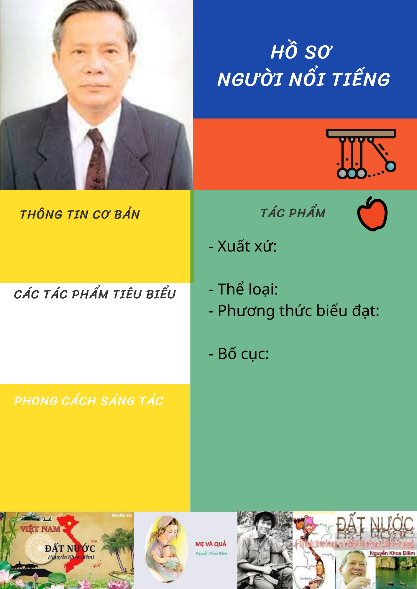 Phiếu học tập số 1B2: Thực hiện nhiệm vụ - HS quan sát phiếu học tập của bạn, cùng nhau chia sẻ, trao đổi và thống nhất ý kiến.B3: Báo cáo, thảo luận- GV yêu cầu 1 vài cặp đôi báo cáo sản phẩm.- HS đại điện cặp đôi trình bày sản phẩm. Các cặp đôi còn lại theo dõi, nhận xét và ghi chép kết quả thảo luận của các cặp đôi báo cáo.B4: Kết luận, nhận định HS: Những cặp đôi không báo cáo sẽ làm nhiệm vụ nhận xét, bổ sung cho cặp đôi báo cáo (nếu cần).GV:- Nhận xét thái độ làm việc và sản phẩm của các cặp đôi.- Chốt kiến thức, chuyển dẫn sang mục sau.2. Tác phẩmB1: Chuyển giao nhiệm vụ (GV)a. Đọc- Hướng dẫn đọc:+ Đọc giọng to, rõ ràng và lưu loát.+ Thể hiện rõ giọng điệu: tha thiết, trầm lắng, suy tư.- Giáo viên đọc mẫu.- Cho học sinh thực hành đọc văn bản theo hướng dẫn.b. Yêu cầu HS tiếp tục quan sát phiếu học tập đã chuẩn bị ở nhà và trả lời các câu hỏi còn lại:? Xác định xuất xứ, thể loại và phương thức biểu đạt của văn bản?? Văn bản “Mẹ và quả” là lời của ai nói với ai? Về việc gì?? Có thể chia văn bản này ra làm mấy phần? Nêu nội dung của từng phần?B2: Thực hiện nhiệm vụGV:1. Hướng dẫn HS cách đọc thực hiện nhiệm vụ.2. Theo dõi, hỗ trợ HS (nếu cần).HS:
1. Đọc văn bản, các em khác theo dõi, quan sát bạn đọc.2. Xem lại nội dung phiếu học tập đã chuẩn bị ở nhà.B3: Báo cáo, thảo luậnGV yêu cầu HS trả lời, hướng dẫn, hỗ trợ HS (nếu cần).HS:- Trả lời các câu hỏi của GV.- HS khác nhận xét, bổ sung cho bạn (nếu cần).B4: Kết luận, nhận định (GV)- Nhận xét thái độ đọc tập qua sự chuẩn bị của HS bằng việc trả lời các câu hỏi.- Chốt kiến thức, cung cấp thêm thông tin (nếu cần) và chuyển dẫn sang đề mục sau. B1: Chuyển giao nhiệm vụ (GV)- Chia nhóm cặp đôi- Các cặp đôi trao đổi sản phẩm đã chuẩn bị cho nhau để cùng nhau trao đổi phiếu học tập đã chuẩn bị từ ở nhà, có thể chỉnh sửa nếu cần thiết.Phiếu học tập số 1B2: Thực hiện nhiệm vụ - HS quan sát phiếu học tập của bạn, cùng nhau chia sẻ, trao đổi và thống nhất ý kiến.B3: Báo cáo, thảo luận- GV yêu cầu 1 vài cặp đôi báo cáo sản phẩm.- HS đại điện cặp đôi trình bày sản phẩm. Các cặp đôi còn lại theo dõi, nhận xét và ghi chép kết quả thảo luận của các cặp đôi báo cáo.B4: Kết luận, nhận định HS: Những cặp đôi không báo cáo sẽ làm nhiệm vụ nhận xét, bổ sung cho cặp đôi báo cáo (nếu cần).GV:- Nhận xét thái độ làm việc và sản phẩm của các cặp đôi.- Chốt kiến thức, chuyển dẫn sang mục sau.2. Tác phẩmB1: Chuyển giao nhiệm vụ (GV)a. Đọc- Hướng dẫn đọc:+ Đọc giọng to, rõ ràng và lưu loát.+ Thể hiện rõ giọng điệu: tha thiết, trầm lắng, suy tư.- Giáo viên đọc mẫu.- Cho học sinh thực hành đọc văn bản theo hướng dẫn.b. Yêu cầu HS tiếp tục quan sát phiếu học tập đã chuẩn bị ở nhà và trả lời các câu hỏi còn lại:? Xác định xuất xứ, thể loại và phương thức biểu đạt của văn bản?? Văn bản “Mẹ và quả” là lời của ai nói với ai? Về việc gì?? Có thể chia văn bản này ra làm mấy phần? Nêu nội dung của từng phần?B2: Thực hiện nhiệm vụGV:1. Hướng dẫn HS cách đọc thực hiện nhiệm vụ.2. Theo dõi, hỗ trợ HS (nếu cần).HS:
1. Đọc văn bản, các em khác theo dõi, quan sát bạn đọc.2. Xem lại nội dung phiếu học tập đã chuẩn bị ở nhà.B3: Báo cáo, thảo luậnGV yêu cầu HS trả lời, hướng dẫn, hỗ trợ HS (nếu cần).HS:- Trả lời các câu hỏi của GV.- HS khác nhận xét, bổ sung cho bạn (nếu cần).B4: Kết luận, nhận định (GV)- Nhận xét thái độ đọc tập qua sự chuẩn bị của HS bằng việc trả lời các câu hỏi.- Chốt kiến thức, cung cấp thêm thông tin (nếu cần) và chuyển dẫn sang đề mục sau. 1. Tác giả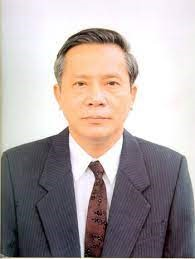 - Nguyễn Khoa Điềm sinh ngày 15 - 4 - 1943- Quê: Thừa Thiên - Huế- Thơ của Nguyễn Khoa Điềm lấy chất liệu từ văn học Việt Nam và cảm hứng từ quê hương, con người, và tình thần chiến đấu của người chiến sĩ Việt Nam yêu nước... Thơ ông hấp dẫn bởi sự kết hợp giữa cảm xúc nồng nàn và suy tư sâu lắng của người trí thức về đất nước và con người Việt Nam.- Các tác phẩm nổi tiếng: Người con gái chằm nón bài thơ, Nơi Bác từng qua, Nỗi nhớ, Đất nước…2. Tác phẩma) Đọc và tóm tắt- Đọc- Tóm tắtb) Tìm hiểu chung- Xuất xứ: Trích Thơ Nguyễn Khoa Điềm, Tuyển tập 40 năm do tác giả chọn, NXB Văn học, Hà Nội, 2012
- Thể loại: tự do- Phương thức biểu đạt: biểu cảm kết hợp miêu tả- Bài thơ là lời của người con (tác giả) nói về công lao, lòng biết ơn và nỗi lo lắng khi nghĩ về mẹ.- Bố cục: 2 phần+ Phần 1: Khổ 1, 2: Mẹ và quả+ Phần 2: Khổ 3: Suy ngẫm và tâm trạng của “tôi”.Sản phẩm tổng hợp: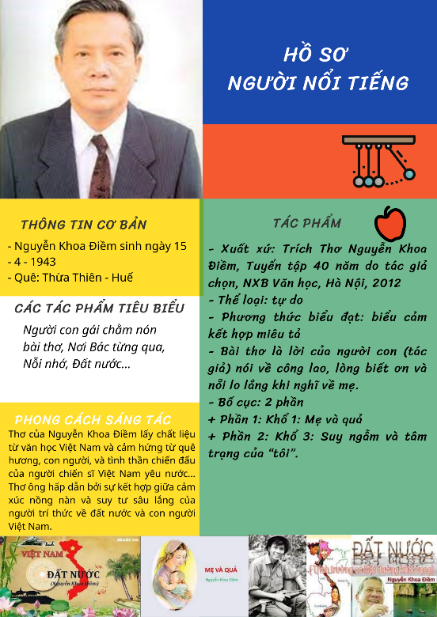 Sản phẩm tổng hợp:Sản phẩm tổng hợp:II. ĐỌC & TÌM HIỂU CHI TIẾT VB II. ĐỌC & TÌM HIỂU CHI TIẾT VB II. ĐỌC & TÌM HIỂU CHI TIẾT VB 1. Nhan đề của văn bản1. Nhan đề của văn bản1. Nhan đề của văn bảnMục tiêu: Giúp HS hiểu được nhan đề và ý nghĩa nhan đề của văn bản.Nội dung: GV sử dụng KT tia chớp kết hợp với KT đặt câu hỏi để tìm hiểu về nhan đề của văn bản.HS suy nghĩ và làm việc cá nhân để trả lời câu hỏi của giáo viên. Mục tiêu: Giúp HS hiểu được nhan đề và ý nghĩa nhan đề của văn bản.Nội dung: GV sử dụng KT tia chớp kết hợp với KT đặt câu hỏi để tìm hiểu về nhan đề của văn bản.HS suy nghĩ và làm việc cá nhân để trả lời câu hỏi của giáo viên. Mục tiêu: Giúp HS hiểu được nhan đề và ý nghĩa nhan đề của văn bản.Nội dung: GV sử dụng KT tia chớp kết hợp với KT đặt câu hỏi để tìm hiểu về nhan đề của văn bản.HS suy nghĩ và làm việc cá nhân để trả lời câu hỏi của giáo viên. Tổ chức thực hiệnSản phẩm Sản phẩm B1: Chuyển giao nhiệm vụ (GV)? Nhan đề của văn bản gợi cho em suy nghĩ gì?B2: Thực hiện nhiệm vụHS đọc nhan đề văn bản và suy nghĩ cá nhânGV hướng dẫn HS tìm hiểu bằng cách đặt các câu hỏi phụ (nếu HS không trả lời được).
? Quả có ý nghĩa như thế nào?? Từ “mẹ” gợi ra những suy nghĩ và cảm xúc gì?B3: Báo cáo thảo luậnGV yêu cầu một vài HS trình bày cảm nhận của mình về nhan đề văn bản.HS trả lời câu hỏi của GV, những HS còn lại theo dõi, nhận xét và bổ sung (nếu cần) cho câu trả lời của bạn.B4: Kết luận, nhận định (GV)- Nhận xét câu trả lời và câu nhận xét của HS- Chốt nội dung (sản phẩm).- Chuyển dẫn sang nội dung sau.Mẹ: Gợi hình dáng thân thương, người thân yêu nhất trong cuộc đời ta.Quả: Vừa là quả thực, những lại hoa trái tay mẹ vun trồng vừa mang ý nghĩa biểu tượng cho những thành quả mẹ gặt hái được từ sự tần tảo, lam lũ, hi sinh.=> Mẹ và những loài hoa trái mẹ vun trồng, những thành quả cuộc đời mẹ. Trong đó có cả con.Mẹ: Gợi hình dáng thân thương, người thân yêu nhất trong cuộc đời ta.Quả: Vừa là quả thực, những lại hoa trái tay mẹ vun trồng vừa mang ý nghĩa biểu tượng cho những thành quả mẹ gặt hái được từ sự tần tảo, lam lũ, hi sinh.=> Mẹ và những loài hoa trái mẹ vun trồng, những thành quả cuộc đời mẹ. Trong đó có cả con.2. Mẹ và quả2. Mẹ và quả2. Mẹ và quảMục tiêu: [1]; [2]; [3]; [5] Nội dung: GV sử dụng KT khăn phủ bàn để tìm hiểu về hình ảnh, các biện pháp tu từ, cảm xúc của nhân vật trữ tình trong hai khổ thơ đầu.HS làm việc cá nhân, làm việc nhóm để hoàn thành phiếu học tập và trình bày sản phẩm.Mục tiêu: [1]; [2]; [3]; [5] Nội dung: GV sử dụng KT khăn phủ bàn để tìm hiểu về hình ảnh, các biện pháp tu từ, cảm xúc của nhân vật trữ tình trong hai khổ thơ đầu.HS làm việc cá nhân, làm việc nhóm để hoàn thành phiếu học tập và trình bày sản phẩm.Mục tiêu: [1]; [2]; [3]; [5] Nội dung: GV sử dụng KT khăn phủ bàn để tìm hiểu về hình ảnh, các biện pháp tu từ, cảm xúc của nhân vật trữ tình trong hai khổ thơ đầu.HS làm việc cá nhân, làm việc nhóm để hoàn thành phiếu học tập và trình bày sản phẩm.B1: Chuyển giao nhiệm vụ (GV)- Chia nhóm lớp.- Giao nhiệm vụ: hoàn thiện phiếu học tập số 2 bằng cách trả lời các câu hỏi.- Thời gian: 7 phút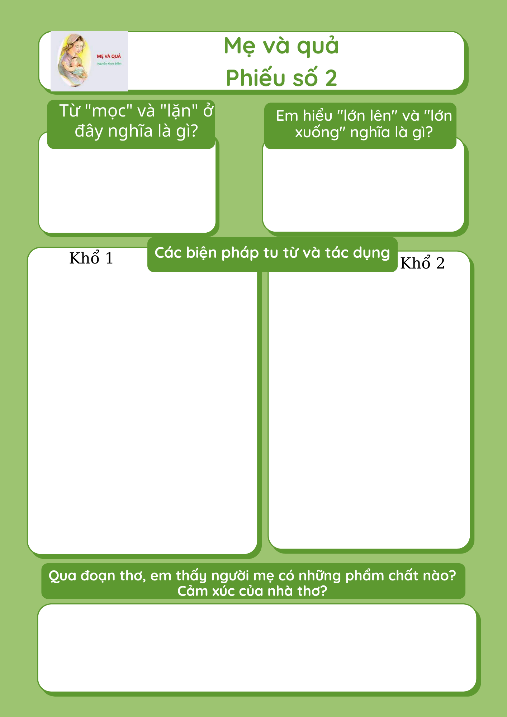 Dự kiến tình huống khó khăn: HS gặp khó khăn trong việc xác định biện pháp tu từ và nêu tác dụng.Tháo gỡ: (GV gợi ý HS bằng cách hướng dẫn, chỉ ra các từ khóa cảu các biện pháp tu từ.B2: Thực hiện nhiệm vụHS - Quan sát những chi tiết trong SGK (GV đã chiếu trên màn hình).- Đọc đoạn thơ.GV hướng dẫn HS chú ý vào từ ngữ, nhịp điệu, hình ảnh thơ.B3: Báo cáo, thảo luậnGV:- Yêu cầu HS trình bày.- Hướng dẫn HS trình bày (nếu cần).HS: - Đại diện một nhóm trình bày sản phẩm.- HS còn lại theo dõi, quan sát, nhận xét, bổ sung cho nhóm bạn (nếu cần).B4: Kết luận, nhận định (GV)- Nhận xét câu trả lời của HS.- Chốt kiến thức, bình giảng và chuyển dẫn sang mục sau.- Khổ thơ thứ nhất:+ BP So sánh: những mùa quả lặn rồi lại mọc - như khi Mặt Trời, như khi Mặt Trăng=> Tác dụng: mọc rồi lại lặn như Mặt Trời, Mặt Trăng là quy luật của tự nhiên. Mặt Trăng, Mặt Trời gợi lên hình ảnh của thời gian, gợi lên thời gian tuần hoàn, gợi lên hình ảnh mẹ vẫn bao năm tần tảo sớm hôm chăm sóc cho vườn quả, cho các con mà không quản nhọc nhằn.- Phép điệp: Những mùa quả, mẹ.+ Nhấn mạnh, làm nổi bật ý. + Làm tăng tính tượng hình và giá trị biểu cảm cho lời thơ. Gây ấn tượng, gợi lên sự ân thầm, cần mẫn, tần tảo sớm hôm chăm sóc cho vườn quả, cho các con mà không quản nhọc nhằn.- Khổ thơ thứ hai: + “Giọt mồ hôi mặn” là hình ảnh liên tưởng, so sánh độc đáo, tạo ấn tượng mạnh mẽ về những hi sinh lặng thầm mà lớn lao của mẹ. Từ đó ta thấy được tình cảm sâu nặng của đứa con với công lao suốt đời của người mẹ.+  Nhân hóa: bí và bầu cũng “lớn”, đối lập: lớn lên, lớn xuống, hoán dụ (tay mẹ). => Tác dụng nghệ thuật: “Bí và bầu” là thành quả lao động vun trồng của mẹ còn “Con” là kết quả của sự sinh thành, dưỡng dục, là niềm tin, sự kỳ vọng của mẹ.=> Người mẹ hiện lên với hình ảnh lam lũ, tần tảo, vất vả nhưng vẫn lạc quan, giàu đức hi sinh, dành hết yêu thương, ân cần chăm sóc, nuôi nấng các con khôn lớn mỗi ngày. Cảm xúc của nhà thơ dành cho mẹ là cảm xúc yêu thương, kính trọng.- Khổ thơ thứ nhất:+ BP So sánh: những mùa quả lặn rồi lại mọc - như khi Mặt Trời, như khi Mặt Trăng=> Tác dụng: mọc rồi lại lặn như Mặt Trời, Mặt Trăng là quy luật của tự nhiên. Mặt Trăng, Mặt Trời gợi lên hình ảnh của thời gian, gợi lên thời gian tuần hoàn, gợi lên hình ảnh mẹ vẫn bao năm tần tảo sớm hôm chăm sóc cho vườn quả, cho các con mà không quản nhọc nhằn.- Phép điệp: Những mùa quả, mẹ.+ Nhấn mạnh, làm nổi bật ý. + Làm tăng tính tượng hình và giá trị biểu cảm cho lời thơ. Gây ấn tượng, gợi lên sự ân thầm, cần mẫn, tần tảo sớm hôm chăm sóc cho vườn quả, cho các con mà không quản nhọc nhằn.- Khổ thơ thứ hai: + “Giọt mồ hôi mặn” là hình ảnh liên tưởng, so sánh độc đáo, tạo ấn tượng mạnh mẽ về những hi sinh lặng thầm mà lớn lao của mẹ. Từ đó ta thấy được tình cảm sâu nặng của đứa con với công lao suốt đời của người mẹ.+  Nhân hóa: bí và bầu cũng “lớn”, đối lập: lớn lên, lớn xuống, hoán dụ (tay mẹ). => Tác dụng nghệ thuật: “Bí và bầu” là thành quả lao động vun trồng của mẹ còn “Con” là kết quả của sự sinh thành, dưỡng dục, là niềm tin, sự kỳ vọng của mẹ.=> Người mẹ hiện lên với hình ảnh lam lũ, tần tảo, vất vả nhưng vẫn lạc quan, giàu đức hi sinh, dành hết yêu thương, ân cần chăm sóc, nuôi nấng các con khôn lớn mỗi ngày. Cảm xúc của nhà thơ dành cho mẹ là cảm xúc yêu thương, kính trọng.3. Suy tư của người con3. Suy tư của người con3. Suy tư của người conMục tiêu: [1]; [2]; [3]; [5] Nội dung: GV sử dụng KT đặt câu hỏi, KT thảo luận cặp đôi để HS tìm hiểu về suy tư của người con ở phần 2.HS làm việc cá nhân, thảo luận cặp đôi để hoàn thành nhiệm vụ và báo cáo sản phẩm.Mục tiêu: [1]; [2]; [3]; [5] Nội dung: GV sử dụng KT đặt câu hỏi, KT thảo luận cặp đôi để HS tìm hiểu về suy tư của người con ở phần 2.HS làm việc cá nhân, thảo luận cặp đôi để hoàn thành nhiệm vụ và báo cáo sản phẩm.Mục tiêu: [1]; [2]; [3]; [5] Nội dung: GV sử dụng KT đặt câu hỏi, KT thảo luận cặp đôi để HS tìm hiểu về suy tư của người con ở phần 2.HS làm việc cá nhân, thảo luận cặp đôi để hoàn thành nhiệm vụ và báo cáo sản phẩm.Tổ chức thực hiệnSản phẩm Sản phẩm B1: Chuyển giao nhiệm vụ (GV)1. Từ “quả” ở khổ thơ 1 có gì giống và khác nhau về nghĩa với từ “quả” ở khổ 3?2. Đoạn thơ đã sử dụng biện pháp tu từ nào? Tác dụng của biện pháp tu từ ấy?3. Người con có tâm trạng và suy tư gì?
B2: Thực hiện nhiệm vụHS: đọc ngữ liệu trong SGK (đoạn 3), suy nghĩ cá nhân để trả lời câu hỏi.B3: Báo cáo, thảo luậnGV:- Yêu cầu HS trình bày.- Hướng dẫn HS trình bày (nếu cần).HS
- Đại diện 1 nhóm lên trình bày sản phẩm.- Các nhóm khác theo dõi, quan sát, nhận xét, bổ sung cho nhóm bạn (nếu cần).B4: Kết luận, nhận định (GV)- Nhận xét về thái độ làm việc, ý kiến nhận xét và sản phẩm của các nhóm.- Chốt kiến thức lên màn hình, chuyển dẫn sang nội dung sau.* Chữ "quả" mang ý nghĩa tả thực: Dòng 1 và dòng 3 của khổ đầu "Những mùa quả mẹ tôi hái được"; "Những mùa quả lặn rồi lại mọc".* Chữ "quả" mang ý nghĩa biểu tượng: Dòng 1 và dòng 4 của khổ cuối ("Và chúng tôi, một thứ quả trên đời"; "Mình vẫn còn một thứ quả non xanh". => ý nghĩa biểu tượng: chỉ những đứa con lớn lên bằng sự chăm sóc, tình yêu thương của mẹ.- Các biện pháp tu từ:+ Hoán dụ: "Bàn tay mẹ" (lấy bộ phận chỉ toàn thể, nói bàn tay mỏi để nói đến sự già yếu của mẹ.+ Nói giảm nói tránh: Mỏi. Chỉ tuổi già yếu của mẹ+ Ẩn dụ "một thứ quả non xanh" - chỉ người con, ý nói người con vẫn còn non nớt, chưa trưởng thành, chưa làm được những điều xứng đáng với sự mong đợi của mẹ.+ Dùng câu hỏi tu từ- Tác dụng:+ Tăng sức gợi hình và biểu cảm cho câu thơ+ Nhằm bộc lộ nỗi lo lắng đến một ngày mẹ tuổi đã già mà mình vẫn chưa đủ khôn lớn, trưởng thành; vẫn là "một thứ quả non xanh", chưa thể thành "trái chín" mẹ mong; lo lắng khi không còn có mẹ bên cạnh bảo ban, sẻ chia, động viên; sợ mình chưa thể báo đáp công ơn to lớn của mẹ.+ Qua đó, thể hiện tấm lòng yêu thương và biết ơn mẹ chân thành và vô cùng sâu sắc của con với mẹ.- Tâm trạng: Hoảng sợ=> Con yêu thương, biết ơn và lo lắng khi mẹ không còn, mình vẫn chưa trưởng thành, chưa thể báo đáp công ơn của mẹ.* Chữ "quả" mang ý nghĩa tả thực: Dòng 1 và dòng 3 của khổ đầu "Những mùa quả mẹ tôi hái được"; "Những mùa quả lặn rồi lại mọc".* Chữ "quả" mang ý nghĩa biểu tượng: Dòng 1 và dòng 4 của khổ cuối ("Và chúng tôi, một thứ quả trên đời"; "Mình vẫn còn một thứ quả non xanh". => ý nghĩa biểu tượng: chỉ những đứa con lớn lên bằng sự chăm sóc, tình yêu thương của mẹ.- Các biện pháp tu từ:+ Hoán dụ: "Bàn tay mẹ" (lấy bộ phận chỉ toàn thể, nói bàn tay mỏi để nói đến sự già yếu của mẹ.+ Nói giảm nói tránh: Mỏi. Chỉ tuổi già yếu của mẹ+ Ẩn dụ "một thứ quả non xanh" - chỉ người con, ý nói người con vẫn còn non nớt, chưa trưởng thành, chưa làm được những điều xứng đáng với sự mong đợi của mẹ.+ Dùng câu hỏi tu từ- Tác dụng:+ Tăng sức gợi hình và biểu cảm cho câu thơ+ Nhằm bộc lộ nỗi lo lắng đến một ngày mẹ tuổi đã già mà mình vẫn chưa đủ khôn lớn, trưởng thành; vẫn là "một thứ quả non xanh", chưa thể thành "trái chín" mẹ mong; lo lắng khi không còn có mẹ bên cạnh bảo ban, sẻ chia, động viên; sợ mình chưa thể báo đáp công ơn to lớn của mẹ.+ Qua đó, thể hiện tấm lòng yêu thương và biết ơn mẹ chân thành và vô cùng sâu sắc của con với mẹ.- Tâm trạng: Hoảng sợ=> Con yêu thương, biết ơn và lo lắng khi mẹ không còn, mình vẫn chưa trưởng thành, chưa thể báo đáp công ơn của mẹ.III. TỔNG KẾT III. TỔNG KẾT III. TỔNG KẾT Mục tiêu: [1]; [2]; [6] Nội dung: - GV sử dụng KT trình bày một phút để khái quát giá trị nghệ thuật và nội dung của văn bản…- HS làm việc cá nhân và báo cáo sản phẩm.Mục tiêu: [1]; [2]; [6] Nội dung: - GV sử dụng KT trình bày một phút để khái quát giá trị nghệ thuật và nội dung của văn bản…- HS làm việc cá nhân và báo cáo sản phẩm.Mục tiêu: [1]; [2]; [6] Nội dung: - GV sử dụng KT trình bày một phút để khái quát giá trị nghệ thuật và nội dung của văn bản…- HS làm việc cá nhân và báo cáo sản phẩm.Tổ chức thực hiệnSản phẩmSản phẩmB1 Chuyển giao nhiệm vụ (GV)- Giao nhiệm vụ cho cá nhân:? Nêu những nét chính về mặt nghệ thuật của văn bản? Nội dung chính của văn bản “Mẹ và quả”?? Qua giờ học, em rút ra bài học gì khi khám phá một tác phẩm thơ?B2: Thực hiện nhiệm vụHS làm việc cá nhân, làm việc nhóm để hoàn thành nhiệm vụ.GV hướng theo dõi, quan sát HS thảo luận nhóm, hỗ trợ (nếu HS gặp khó khăn).B3: Báo cáo, thảo luậnHS báo cáo kết quả thảo luận nhóm, HS nhóm khác theo dõi, nhận xét và bổ sung (nếu cần).GV hướng dẫn và yêu cầu HS trình bày, nhận xét, đánh giá chéo giữa các nhóm.B4: Kết luận, nhận định - GV nhận xét thái độ và kết quả làm việc của từng nhóm.- Nhận xét và chốt sản phẩm lên Slide 1. Nghệ thuật- Thể thơ tự do với nhịp thơ, giọng điệu tha thiết, trầm lắng giàu chất suy tư.- Sử dụng hiệu quả các biện pháp tu từ ẩn dụ, hoán dụ, so sánh, điệp ngữ…- Hình ảnh thơ giản dị, gần gũi, mang ý nghĩa biểu tượng.2. Nội dung- Hình ảnh người mẹ tần tảo, vất vả, lam lũ, giàu đức hi sinh và tình yêu thương con.- Tình yêu và lòng biết ơn, nỗi lo lắng của con khi tuổi mẹ xế chiều.3. Lưu ý cách đọc văn bản thơ- Chú ý thể thơ, vần, nhịp điệu, âm hưởng của bài thơ.- Chú ý hình ảnh thơ, các cách sử dụng từ ngữ, biện pháp tu từ để biểu đạt tình cảm, cảm xúc của nhân vật trữ tình.- Từ bài thơ, nhận ra được những suy ngẫm, cảm xúc, tình cảm của bản thân.1. Nghệ thuật- Thể thơ tự do với nhịp thơ, giọng điệu tha thiết, trầm lắng giàu chất suy tư.- Sử dụng hiệu quả các biện pháp tu từ ẩn dụ, hoán dụ, so sánh, điệp ngữ…- Hình ảnh thơ giản dị, gần gũi, mang ý nghĩa biểu tượng.2. Nội dung- Hình ảnh người mẹ tần tảo, vất vả, lam lũ, giàu đức hi sinh và tình yêu thương con.- Tình yêu và lòng biết ơn, nỗi lo lắng của con khi tuổi mẹ xế chiều.3. Lưu ý cách đọc văn bản thơ- Chú ý thể thơ, vần, nhịp điệu, âm hưởng của bài thơ.- Chú ý hình ảnh thơ, các cách sử dụng từ ngữ, biện pháp tu từ để biểu đạt tình cảm, cảm xúc của nhân vật trữ tình.- Từ bài thơ, nhận ra được những suy ngẫm, cảm xúc, tình cảm của bản thân.HĐ của GV và HSDự kiến sản phẩmHOẠT ĐỘNG THẢO LUẬN THEO BÀN*Bước 1: GV giao nhiệm vụ: GV yêu cầu 1 HS đọc văn bản tham khảo, thảo luận nhóm.-GV hướng dẫn HS thảo luận các yêu cầu thể hiện của đoạn văn  ghi lại cảm xúc khi đọc bài thơ “Những cánh buồm” của Hoàng Trung Thông.+ Đoạn trích nêu lên cảm xúc của người viết về vấn đề gì?+ Câu văn giới thiệu nhan đề bài thơ, tên tác giả, và nêu cảm xúc chung của người viết ở vị trí nào trong đoạn?+ Cảm xúc của người viết được thể hiện qua từ ngữ nào?+ Câu kết đoạn có nội dung là gì?+ Dựa vào kết quả làm việc nhóm trình bày những điểm cần lưu ý khi viết đoạn văn  ghi lại cảm xúc khi đọc bài thơ?*Bước 2: HS thực hiện nhiệm vụ:+ Tổ chức trao đổi theo  câu hỏi, thực hiện nhiệm vụ.+ GV quan sát, khuyến khích, giúp đỡ nếu cần.*Bước 3:  HS báo cáo kết quả và thảo luận+HS trả lời câu hỏi+GV gọi HS khác nhận xét, bổ sung câu trả lời của bạn*Bước 4: Đánh giá việc thực hiện nhiệm vụ: GV nhận xét, đánh giá, bổ sung, chốt kiến thức, ghi lên bảng.GV bổ sung thêm:? Từ phân tích trên, em hiểu thế nào là viết đoạn văn ghi lại cảm xúc sau khi đọc xong một bài thơ? 1. Đọc - phân tích bài tham khảo- Mở đoạn: Câu đầu đoạn: giới thiệu nhan đề bài thơ, tên tác giả, và nêu cảm xúc chung của người viết.- Thân đoạn: + Từ ngữ thể hiện được cảm xúc của người viết: cũng ngỡ như mình đang chìm vào những khát khao của tuổi thơ trong sáng....+ Người viết đã nêu và đánh giá ý nghĩa của nội dung và nghệ thuật bài thơ.- Kết đoạn: Khái quát cảm xúc chung của người viết về bài thơ.Lưu ý: Đọc kĩ để hiểu nội dung và nắm được những nét đặc sắc về nghệ thuật của bài thơ. Từ đó. Dẫn ra một khố thơ, đoạn thơ hoặc yếu tô nghệ thuật đặc sắc trong bài thơ gây ấn tượng, gợi cảm xúc cho em.Khi viết đoạn văn. cần nêu rõ: Yếu tố nào (nội dung, nghệ thuật) của bài thơ đã tạo cho em cảm xúc? Đó là cảm xúc như thế nào? Vì sao em có cảm xúc đó?...Viết đoạn vãn ghi lại cảm xúc sau khi đọc một bài thơ là nêu lên những cảm nghĩ của bản thân về bài thơ đó. Đoạn văn có thể nêu những cảm xúc về nội dung một khổ thơ. đoạn thơ hoặc yếu tố nghệ thuật đặc sắc mà em yêu thích.HĐ của GV và HSDự kiến sản phẩmBước 1: GV giao nhiệm vụ: Hãv viết đoạn văn nêu ìên cảm xúc của em sau khi đọc một trong các bài thơ: "Những cánh buồm" (Hoàng Trung Thông), 'Mãv và sóng" (Ta-go), “Mẹ và qua" (Nguyên Khoa Điểm).GV yêu cầu HS suy nghĩ để lựa chọn bài thơ viết của mình bằng kĩ thuật đông não.GV hướng dẫn HS xác định mục đích viết và người đọc, người nghe.GV hướng dẫn HS tìm ý, lập dàn ý theo các bước-Hướng dẫn HS viết.Bước 2: HS thực hiện nhiệm vụ:+ Tổ chức trao đổi theo  câu hỏi, thực hiện nhiệm vụ.+ HS dự kiến sản phẩm+ GV quan sátBước 3: HS báo cáo kết quả và thảo luận+ HS trình bày sản phẩm.+ GV gọi HS khác nhận xét về bài viết của bạn.Bước 4: Đánh giá việc thực hiện nhiệm vụ: GV nhận xét, đánh giá, bổ sung khen ngợi những bài viết sáng tạo, chân thành, có cảm xúc...đảm bảo yêu cầu. Khích lệ HS chưa đạt được yêu cầu nỗ lực hơn.2. Viết đoạn văn ghi lại cảm xúc về một bài thơ.Bước 1: Lựa chọn bài thơ+ Xác định mục đích viết: ghi lại cảm xúc về một bài thơ.+ Đối tượng mà bài viết hướng đến: thầy cô, bạn bè, những ai quan tâm đến cái hay, cái đẹp cuả một bài thơ.+ Lựa chọn bài thơBước 2: Tìm ý - Bài thơ viết về điều gì? Em thấy ấn tượng nhất với yếu tố nào trong bài thơ?- Yếu tố ấy đặc sắc như thế nào (về nội dung hoặc nghệ thuật)?- Yếu tố ấy đã mang lại cho em những cảm xúc gì? Vì sao?+ Chúng đã góp phần thể hiện ấn tượng điều nhà thơ muốn nói ra sao?- Lập dàn ý bằng cách dựa vào các ý đã tìm được, sắp xếp lại theo ba phần lớn của đoạn văn, gồm:+ Mở đoạn:  Giới thiệu tên bài thơ, tác giả, nêu cảm nghĩ chung về bài thơ.  Dẫn ra khổ thơ, đoạn thơ có nội dung hoặc nghệ thuật đặc sắc mang lại cho em nhiều cảm xúc.+ Thân đoạn: Nêu cảm xúc về nội dung và nghệ thuật của bài thơ (số tiếng trong mỗi dòng thơ, vần, nhịp, hình ảnh, biện pháp tu từ, tình cảm, cảm xúc, thông điệp của tác giả)....+ Kết đoạn: Khái quát cảm xúc chung của người viết về bài thơ.* Bước 3: ViếtDựa vào dàn ý, viết thành đoạn văn ghi lại cảm xúc về một bài thơ có yếu tố miêu tả và tự sựHĐ của GV và HSDự kiến sản phẩm*Bước 1: GV giao nhiệm vụ: GV trả bài cho HS, hướng dẫn HS chỉnh sửa lại bài viết theo các yêu cầu đối với bài văn  chia sẻ một trải nghiệm.*Bước 2: HS thực hiện nhiệm vụ:HS xem lại và chỉnh sửa, rút kinh nghiệm*Bước 3: HS báo cáo kết quả và thảo luận*Bước 4: GV nhận xét việc thực hiện nhiệm vụ.Chuẩn kiến thức về yêu cầu đối với bài viết+ HS tự sửa bài viết để hoàn chỉnh theo yêu cầu.+ tự kiểm tra lại bài viết của mình theo gợi ý của GV ( Theo bảng)3.  Kiểm tra, điều chỉnh bài viết.- Đọc kĩ bài viết của mình và khoanh tròn những lỗi chính tả, lỗi sử dụng từ ngữ (nếu có). Sau đó sửa lại các lỗi đó.- Gạch chân những câu sai ngữ pháp bằng cách phân tích cấu trúc ngữ pháp và sửa lại cho đúng (nếu có).HĐ của GV và HSDự kiến sản phẩmHOẠT ĐỘNG CẶP ĐÔI CHIA SẺ: Bước 1: GV giao nhiệm vụ: + Thế nào là trao đổi ý kiến?+ Theo em, trong bài nói trao đổi về một vấn đề, người nói nên xưng ở ngôi thứ mấy?+ Bài nói trình trao đổi về một vấn đề cần chú ý những yêu cầu nào? Bước 2: HS thực hiện nhiệm vụ:+ Tổ chức chia sẻ cặp đôi trả lời các câu hỏi (dựa vào phần định hướng trong SGK)+ GV quan sát, khuyến khích Bước 3: Báo cáo, thảo luận+ Đại diện một số cặp đôi phát biểu.+ Các HS còn lại lắng nghe, nhận xét, bổ sung nếu cần.Bước 4: Đánh giá, chuẩn kiến thức.I. Tìm hiểu chung về bài nói trình bày ý kiến về một vấn đề1. Định nghĩa: nêu lên cách hiểu, quan điểm của bản thân, đưa ra lí lẽ và dẫn chứng cụ thể để làm sáng tỏ cho ý kiến của mình.2. Yêu cầu chung: Để trao đổi, thảo luận về một vấn đề, các em cần chú ý:- Lựa chọn vấn đề cần trao đổi (một hiện tượng đời sống hoặc đặc điểm nội dung, nghệ thuật của một khổ thơ, đoạn thơ hay cả bài thơ).-  Xác định các nội dung ý kiến cần trao đổi.- Trao đổi, thảo luận trong nhóm về vấn đề đó.- Khi trao đổi, cần nêu rõ cách hiểu hoặc quan điểm của bản thân, tôn trọng các ý kiến của người khác với mình.TRƯỚC KHI NÓIa. Mục tiêu: GQVĐ: HS nhận biết được yêu cầu mục đích của bài nói, có kĩ năng, tự tin trình bày sản phẩm trước tập thể lớp.    b. Nội dung:  HS trình bày sản phẩm sau khi đã viết xong.    c. Sản phẩm: Sản phẩm bài viết, dự kiến bài trình bày bằng ngôn ngữ nói, giọng điệu của HS.d. Tổ chức thực hiện:TRƯỚC KHI NÓIa. Mục tiêu: GQVĐ: HS nhận biết được yêu cầu mục đích của bài nói, có kĩ năng, tự tin trình bày sản phẩm trước tập thể lớp.    b. Nội dung:  HS trình bày sản phẩm sau khi đã viết xong.    c. Sản phẩm: Sản phẩm bài viết, dự kiến bài trình bày bằng ngôn ngữ nói, giọng điệu của HS.d. Tổ chức thực hiện:Bước 1: GV giao nhiệm vụ:?Trước khi nói, hãy trả lời các câu hỏi sau:- Bài nói nhằm mục đích gì?- Người nghe là ai?- Em chọn không gian nào để thực hiện bài nói (trình bày)?- Em dự định trình bày trong bao nhiêu phút?? Hãy tìm ý và lập dàn ý cho bài nói của mình?- Hai ý kiến nêu trong một đề có gì giống và khác nhau?- Mỗi ý kiến có điểm gì hợp lí và chưa hợp lí?- Ý kiến của em như thế nào? - Vì sao em hiểu như thế?Bước 2: HS thực hiện nhiệm vụ:+ Tổ chức chia sẻ cặp đôi trả lời các câu hỏi + HS trình bày sản phẩm trước nhóm, các em khác nghe, góp ý bằng phiếu học tập.+ GV quan sát, khuyến khíchBước 3: HS báo cáo kết quả và thảo luậnBước 4: GV nhận xét việc thực hiện nhiệm vụ. Em hãy tự tập luyện bằng cách:- Đứng trước gương để tập  trình bày bài nói.- Tự điều chỉnh giọng điệu, ngữ điệu, nét mặt…. cho phù hợp để tạo sức hấp dẫn cho bài nói.- Em có thể rủ nhóm cùng tập luyện hoặc nhờ bố mẹ quay lại video bài tập luyện của mình để xem lại, tự điều chỉnh hoặc gửi video cho các bạn trong nhóm để cùng góp ý cho nhau.I. Trước khi nói1. Chuẩn bị nội dung nói- Xác định đề tài, người nghe, mục đích, không gian và thời gian nói.+ Vấn đề cần trao đổi: ý kiến về hình ảnh cánh buồm trong bài thơ “Những cánh buồm” (Hoàng Trung Thông)+ Người nghe: các bạn trong lớp, cô/thầy giáo.+ Không gian: lớp học+ Thời gian: trao đổi, thảo luận trong vòng 5p.- Bổ sung các từ, câu dẫn dắt, chào hỏi, kết nối các phần.- Xác định giọng kể, ngữ điệu, điệu bộ, nét mặt,… cho phù hợp với phần trao đổi.- Bổ sung tranh ảnh, video,.. (nếu cần).2. Tìm ý, lập dàn ý2.1. Tìm ý:- Hai ý kiến nêu trong một vấn đề:Những cánh buồm kiêu hãnh ngoài biển khơi tương trưng cho khát khao vươn  xa để khám phá của con, hay cũng chính là tượng trưng cho những ước mơ cửa người cha chưa đạt được.Lập dàn ý:3. Tự luyện tập và trình bày+ Để trình bày tốt, em hãy luyện tập trước (trình bày một mình hoặc trước bạn bè, người thân)+ Cách nói: tự nhiên, gần gũi, chia sẻ, giãi bày.4.Kiểm tra, chỉnh sửa.* Bảng tự kiểm tra bài nói:THỰC HÀNH NÓI VÀ NGHEa. Mục tiêu: GQVĐ:  Biết cách, tự tin trình bày sản phẩm trước tập thể lớp.    b. Nội dung:  HS trình bày sản phẩm sau khi đã viết xong.    c. Sản phẩm: Phần trình bày bằng ngôn ngữ nói, giọng điệu của HS.d. Tổ chức thực hiện.THỰC HÀNH NÓI VÀ NGHEa. Mục tiêu: GQVĐ:  Biết cách, tự tin trình bày sản phẩm trước tập thể lớp.    b. Nội dung:  HS trình bày sản phẩm sau khi đã viết xong.    c. Sản phẩm: Phần trình bày bằng ngôn ngữ nói, giọng điệu của HS.d. Tổ chức thực hiện.Bước 1: GV giao nhiệm vụ: Gọi một số HS trình bày bài nói trước lớp. Còn những HS khác lắng nghe, quan sát, theo dõi và điến vào phiếu đánh giá bài nói cho bạn-HS tiếp nhận nhiệm vụ.Bước 2: HS thực hiện nhiệm vụ được phân côngBước 3: Báo cáo kết quả và thảo luậnBước 4: GV nhận xét việc thực hiện nhiệm vụ.Lưu ý:GV có thể cho HS hoạt động theo cặp đôi, cùng xây dựng bài nói và cùng lên trình bày trước lớp (HS tự phân công các phần trong bài nói của cả 2)II. Thực hành nói và ngheTRAO ĐỔI, THẢO LUẬN LỚP VỀ BÀI NÓIa. Mục tiêu: GQVĐ - Biết nhận xét, đánh giá về HĐ nói của nhau dựa trên phiếu đánh giá tiêu chí.- Thấy được ưu điểm và tồn tại của bài nói.- Chỉnh sửa bài nói cho mình và cho bạn.b. Nội dung:  - GV yêu cầu HS nhận xét, đánh giá hoạt động nói dựa trên các tiêu chí.- HS làm việc cá nhân, làm việc nhóm và trình bày kết quả.    c. Sản phẩm: Phiếu đánh giá bài nói .d. Tổ chức thực hiện.TRAO ĐỔI, THẢO LUẬN LỚP VỀ BÀI NÓIa. Mục tiêu: GQVĐ - Biết nhận xét, đánh giá về HĐ nói của nhau dựa trên phiếu đánh giá tiêu chí.- Thấy được ưu điểm và tồn tại của bài nói.- Chỉnh sửa bài nói cho mình và cho bạn.b. Nội dung:  - GV yêu cầu HS nhận xét, đánh giá hoạt động nói dựa trên các tiêu chí.- HS làm việc cá nhân, làm việc nhóm và trình bày kết quả.    c. Sản phẩm: Phiếu đánh giá bài nói .d. Tổ chức thực hiện.* Bước 1: GV giao nhiệm vụ:  GV yêu cầu HS đánh giá bài nói của các bạn đã trình bày theo phiếu đánh giá HĐ nói gắn với các tiêu chí.GV đặt thêm câu hỏi:+ Với người nghe: Em thích nhất điều gì trong phần trình bày của bạn? Nếu muốn thay đổi, em muốn thay đổi điều gì trong phần trình bày của bạn?+ Với người nói: Em tâm đắc nhất điều gì trong phần trình bày của mình? Em muốn trao đổi, bảo lưu hay tiếp thu những góp ý của các bạn và thầy cô? Nếu được trình bày lại, em muốn thay đổi điều gì?- HS tiếp nhận nhiệm vụ.* Bước 2: HS thực hiện nhiệm vụ được phân công* Bước 3:  Báo cáo kết quả và thảo luận- GV Gọi một số HS trình bày phần nhận xét đánh giá của mình về bài nói trước lớp của bạn. - Còn những HS khác lắng nghe, quan sát, theo dõi vào phiếu đánh giá bài nói cho bạn.* Bước 4: GV nhận xét việc thực hiện nhiệm vụ.III. Đánh giá, thảo luận * Bảng kiểm tra bài nói của bạn: Tham khảo phiếu đánh giá bài nói theo tiêu chí (phía dưới)* Bảng tự kiểm tra kĩ năng nghe:PHIẾU ĐÁNH GIÁ  BÀI NÓI THEO TIÊU CHÍPHIẾU ĐÁNH GIÁ  BÀI NÓI THEO TIÊU CHÍPHIẾU ĐÁNH GIÁ  BÀI NÓI THEO TIÊU CHÍPHIẾU ĐÁNH GIÁ  BÀI NÓI THEO TIÊU CHÍNHÓM............................NHÓM............................NHÓM............................NHÓM............................TIÊU CHÍChưa đạt(0 điểm)Đạt(1 điểm)Tốt(2 điểm)1. Giới thiệu được vấn đề cần trao đổiChưa có vấn đề để nóiCó giới thiệu vấn đề nhưng chưa  gắn với yêu cầu của bài.Giới thiệu ngắn gọn được vấn đề cần trao đổi.2. Nêu và phân tích các ý kiến khác nhau, từ đó, phát biểu ý kiến của mìnhNôi dung sơ sài, chưa nêu và phân tích được ý kiến để người nghe hiểu được nội dung vấn đềNêu và phân tích được vấn đề để người nghe hiểu được nội dung vấn đề nhưng chưa hấp dẫn.Nội dung hấp dẫn, thu hút được người nghe.3. Nói to, rõ ràng, truyền cảm, chủ động thuyết trìnhNói nhỏ, khó nghe, nói lặp lại ngập ngừng nhiều lần, phụ thuộc văn bản chuẩn bị sẵnNói to, nhưng đôi chỗ lặp lại hoặc ngập ngừng một vài câu, chủ động thuyết trìnhNói to, truyền cảm hầu như không lặp lại hay ngập ngừng; chủ động thuyết trình4. Sử dụng yếu tố phi ngôn ngữ (điệu bộ, cử chỉ, nét mặt, ánh mắt,..) phù hợpĐiệu bộ thiếu tự tin, mắt chưa nhìn vào người nghe, nét mặt chưa biểu cảm hoặc biểu cảm không phù hợp.Điệu bộ  tự tin, mắt chưa nhìn vào người nghe, biểu cảm phù hợp với nội dung vấn đềĐiệu bộ tự tin, mắt nhìn vào người nghe, nét mặt sinh động.5. Mở đầu và kết thúc hợp líKhông chào hỏi hoặc không có lời kết thúc bài nói.Chào hỏi và có lời kết thúc bài nói.Chào hỏi có lời kết thúc bài nói ấn tượng.Tổng:     ................/10 điểmTổng:     ................/10 điểmTổng:     ................/10 điểmTổng:     ................/10 điểmHoạt động của GV và HSDự kiến sản phẩmBước 1: GV giao nhiệm vụ: - HS trả lời nhanh các câu hỏi phần Tự đánh giáBước 2: HS thực hiện nhiệm vụ: THẢO LUẬN THEO CẶP:+ Các cặp thảo luận, trả lời ra phiếu Học tập:+ +Trả lời câu 1 đến câu 8 bằng cách chọn 1 đáp án:+ Cá nhân tự trả lời Câu 9: Nêu ngắn gọn nội dung 2 dòng thơ “Đi như suối chảy về với biểnChớ quên mạch đá cuội nguồn”Câu 10: Trình bày suy nghĩ về bài thơ: “Rồi ngày mai con đi” bằng một đoạn văn (5 – 7 dòng).Bước 3: HS báo cáo sản phẩm, thảo luận.Bước 4: Đánh giá sản phẩm bằng điểm. GV chốt kiến thức    Tìm hiểu văn bản “Rồi ngày mai con đi học” (Tr 34/SGK) Câu 9: Câu 10:     Tên văn bảnĐặc sắc nội dungĐặc sắc nghệ thuậtMây và song (Ta – go)Những cánh buồm (Hoang Trung Thông)Mẹ và quả (Nguyễn Khoa Điềm)